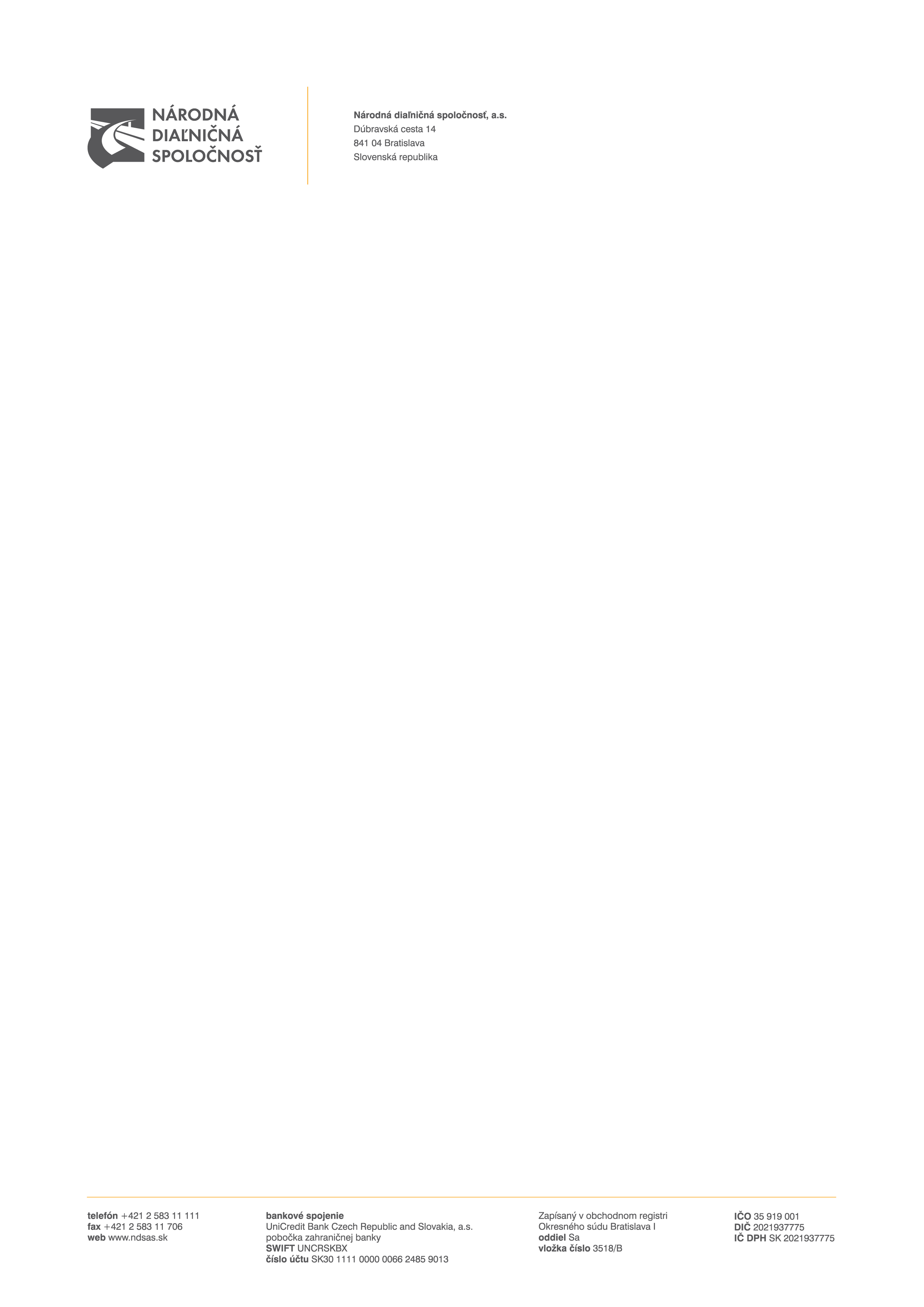 ZADÁVANIE NADLIMITNEJ ZÁKAZKY superREVERZNOU VEREJNOU SÚŤAŽOU podľa § 66 ods. 7 písm. b)zákona č. 343/2015 Z. z. o verejnom obstarávaní a o zmene a doplnení niektorých zákonov v znení neskorších predpisovSÚŤAŽNÉ  PODKLADYPredmet zákazky: „Nákup a výmena záchytných bezpečnostných zariadení, SMA na pozemných komunikáciách vo vlastníctve, resp. v správe Národnej diaľničnej spoločnosti a.s.“DRUH ZÁKAZKY: dodanie tovaru12/2023Obsah súťažných podkladovA.1 POKYNY PRE UCHÁDZAČOVČasť I.Všeobecné informácie1	Identifikácia verejného obstarávateľa2	Predmet zákazky3	Rozdelenie predmetu zákazky4	Variantné riešenie5	Miesto a termín plnenia predmetu zákazky6	Zdroj finančných prostriedkov7	Typ zmluvy8	Lehota viazanosti ponukyČasť II.Komunikácia a vysvetľovanie9	Komunikácia medzi verejným obstarávateľom a záujemcami/uchádzačmi10	Vysvetlenie informácií 11	Obhliadka miesta plnenia predmetu zákazkyČasť III.Príprava ponuky12	Forma a spôsob predkladania ponuky13	Jazyk ponuky14	Mena a ceny uvádzané v ponuke15	Zábezpeka16	Obsah ponuky17	Náklady na prípravu ponukyČasť IV.Predkladanie ponuky18	Predloženie ponuky19	Registrácia a autentifikácia uchádzača20	Lehota na predkladanie ponuky21	Doplnenie, zmena a odvolanie ponukyČasť V.Otváranie a vyhodnotenie ponúk22	Otváranie ponúk (on-line sprístupnenie)23	Preskúmanie ponúk24	Dôvernosť procesu verejného obstarávania25	Vyhodnocovanie ponúk26	Vyhodnotenie splnenia podmienok účasti uchádzačov27	Oprava chýbČasť VI.Prijatie ponuky28	Informácie o výsledku vyhodnotenia ponúk29	Uzavretie Rámcovej dohody30	Zrušenie verejného obstarávaniaA.2 KritériÁ na hodnotenie ponúk a PRAVIDLÁ ich uplatneniaB.1 OPIS PREDMETU ZÁKAZKYB.2  SPÔSOB URČENIA CENYB.3  OBCHODNÉ PODMIENKY plneNIA PREDMETU ZÁKAZKYPRÍLOHY K SÚŤAŽNÝM PODKLADOMPríloha č. 1 k časti A.1	-	Všeobecné informácie o uchádzačoviPríloha č. 2 k časti A.1	-	Jednotný európsky dokument (ďalej len „JED“)Príloha č. 1 k časti A.2	-	Návrh na plnenie kritéria Príloha č. 1 k časti B.1	-	Zoznam oprávnených osôb(zároveň aj ako Príloha č. 5 k Rámcovej dohode)Príloha č. 1 k časti B.2	-	 Špecifikácia ceny - Oblasť 1 + Oblasť 2 + Oblasť 3	(zároveň aj ako Príloha č. 4 k Rámcovej dohode)Príloha č. 2 k časti B.2	–	Jednotkové ceny - Oblasť 1 + Oblasť 2 + Oblasť 3 	(zároveň ako aj Príloha č. 2 k Rámcovej dohode)Príloha č.1 k časti B.3     -     Zoznam subdodávateľov a podiel subdodávok(zároveň aj ako Príloha č.3 k Rámcovej dohode)A.1 POKYNY PRE UCHÁDZAČOVČasť I.Všeobecné informácieIdentifikácia verejného obstarávateľaNázov organizácie:						          Národná diaľničná spoločnosť, a.s.Sídlo organizácie:					              	Dúbravská cesta 14, 841 04 BratislavaIČO:					              	35 919 001IČ DPH: 				              		SK 2021937775Bankové spojenie: 					              	UniCredit Bank Czech Republic and Slovakia a.s., 					              	pobočka zahraničnej bankyIBAN:					              	SK30 1111 0000 0066 2485 9013BIC/SWIFT: 			 		               UNCRSKBXInternetová adresa organizácie (URL): 	www.ndsas.sk Profil verejného obstarávateľa:	www.uvo.gov.sk/profily/-/profil/pzakazky/9127 Kontaktná osoba:								Ing. Elena ZávodskáTelefón:											+421 02/58311055        E-mail: 								elena.zavodska@ndsas.skPredmet zákazky											Predmet zákazky je v súlade s § 3 ods. 2 zákona č. 343/2015 Z. z. o verejnom obstarávaní a o zmene a doplnení niektorých zákonov v znení neskorších predpisov (ďalej len „Zákon“) zákazka na dodanie tovaru s predmetom podrobne vymedzeným v týchto súťažných podkladoch (ďalej len „týchto SP“ alebo „SP“). 	Názov predmetu zákazky: Nákup a výmena záchytných bezpečnostných zariadení, SMA na pozemných komunikáciách vo vlastníctve, resp. v správe Národnej diaľničnej spoločnosti a.s.Stručný opis predmetu zákazky:Predmetom zákazky je nákup a výmena záchytných bezpečnostných zariadení (BZ), tlmičov nárazov typu SMA z celokovovej galvanizovanej konštrukcie a oprava súčastí BZ na diaľniciach, rýchlostných cestách a cestách vo vlastníctve a správe Národnej diaľničnej spoločnosti, a.s (ďalej len „NDS“) po ich čiastočnej alebo celkovej deformácii. Podrobné vymedzenie predmetu zákazky tvorí časť B.1 Opis predmetu zákazky týchto SP.Postup vo verejnom obstarávaní: verejná súťaž podľa § 66 ods. 7 písm. b) Zákona.Číselný kód pre hlavný predmet a doplňujúce predmety z Hlavného slovníka Spoločného slovníka obstarávania, prípadne alfanumerický kód z Doplnkového slovníka Spoločného slovníka obstarávania (CPV/SSO):35113300 – 2	Bezpečnostné zariadenia45233292 – 2	Inštalácie bezpečnostného zariadeniaCelková predpokladaná hodnota zákazky:	647 160,00 € (slovom: šesťstoštyridsaťsedemtisíc stošesťdesiat) eur bez dane z pridanej hodnoty (ďalej len „DPH“)Rozdelenie predmetu zákazkyVerejný obstarávateľ nepovoľuje rozdelenie predmetu zákazky na časti. Odôvodnenie nerozdelenia predmetu zákazky:Verejný obstarávateľ ako dôvod nerozdelenia zákazky uvádza, nevyhnutnosť zabezpečenia plynulých a kompletných opráv poškodených BZ. Rozdelenie zákazky by znamenalo predĺženie trvania dopravných obmedzení z dôvodu opakovaného prístupu k poškodeným BZ. Každé takéto obmedzenie má vplyv na blokovanie strojov a mechanizmov strediska správy a údržby a predstavuje zvýšené náklady pre objednávateľa. Rozdelenie zákazky by si vyžadovalo koordináciu viacerých zhotoviteľov čo predstavuje zvýšené nároky na ľudský kapitál.Uchádzač predloží ponuku na celý predmet zákazky.Variantné riešenie	Uchádzačom sa neumožňuje predložiť variantné riešenie.	Ak súčasťou ponuky bude aj variantné riešenie, nebude takéto variantné riešenie zaradené do vyhodnotenia ponúk a bude sa naň hľadieť, akoby nebolo predložené.Miesto a termín plnenia predmetu zákazkyMiesto plnenia predmetu zákazky:Obstarávateľ požaduje dodať tovar spolu s realizáciou prác priamo na diaľnice, rýchlostné cesty a cesty vo vlastníctve objednávateľa, ktoré budú špecifikované v samostatných objednávkach. Konkrétne termíny realizácie zákazky budú špecifikované v samostatných objednávkach podľa požiadaviek objednávateľa. Predpokladaná dĺžka trvania plnenia: 48 mesiacov odo dňa nadobudnutia účinnosti Rámcovej dohody. Podrobné vymedzenie miesta plnenia a predpokladaného termínu  plnenia predmetu zákazky je špecifikované v časti B.1 Opis predmetu zákazky a časti B.3 Obchodné podmienky plnenia predmetu zákazky, ktoré sú neoddeliteľnou súčasťou týchto SP.Zdroj finančných prostriedkov  Predmet zákazky bude financovaný z vlastných zdrojov verejného obstarávateľa.Verejný obstarávateľ neposkytuje zálohy ani preddavky na plnenie Rámcovej dohody.Typ zmluvy  	Výsledok postupu verejného obstarávania:Rámcová dohoda uzatvorená podľa § 83 Zákona a podľa § 536 a nasl. zákona č. 513/1991 Zb. Obchodného zákonníka v znení neskorších predpisov (ďalej len „Dohoda“).Vymedzenie zmluvných podmienok na dodanie predmetu zákazky tvoria časti B.1 Opis predmetu zákazky, B.2 Spôsob určenia ceny a B.3 Obchodné podmienky dodania predmetu zákazky, ktoré sú neoddeliteľnou súčasťou týchto SP.Lehota viazanosti ponuky	Uchádzač je viazaný svojou ponukou od uplynutia lehoty na predkladanie ponúk až do uplynutia lehoty viazanosti ponúk, ktorá je uvedená v Oznámení o vyhlásení verejného obstarávania (ďalej len „Oznámenie“) v bode IV.2.6) Minimálna lehota, počas ktorej sú ponuky uchádzačov viazané.V prípade, ak bude podaná námietka pri postupe verejného obstarávateľa a začaté konanie o námietkach pred uzavretím Dohody podľa § 170 Zákona, bude to mať podľa Zákona odkladný účinok na konanie verejného obstarávateľa, okrem námietok podľa § 170 ods. 3 písm. g) Zákona alebo ak bude začatá kontrola postupu verejného obstarávateľa pred uzavretím Dohody podľa Zákona a Úrad pre verejné obstarávanie (ďalej len „Úrad“) vydá rozhodnutie o predbežnom opatrení, ktorým pozastaví konanie verejného obstarávateľa, lehoty verejnému obstarávateľovi v súlade s § 173 Zákona neplynú. Verejný obstarávateľ oznámi uchádzačom predĺženie lehoty viazanosti ponúk, ktorá nesmie byť dlhšia ako 12 mesiacov od uplynutia lehoty na predkladanie ponúk. Uchádzači sú svojou ponukou viazaní do uplynutia lehoty verejným obstarávateľom oznámenej, resp. primerane predĺženej lehoty viazanosti ponúk podľa bodu 8.2 časti A.1 Pokyny pre uchádzačov týchto SP.Časť II.Komunikácia a vysvetľovanieKomunikácia medzi verejným obstarávateľom a záujemcami/uchádzačmi Komunikácia medzi verejným obstarávateľom a záujemcami/uchádzačmi sa bude uskutočňovať v štátnom (slovenskom) jazyku a spôsobom, ktorý zabezpečí úplnosť a obsah týchto údajov uvedených v ponuke, podmienkach účasti a zaručí ochranu dôverných a osobných údajov uvedených v týchto dokumentoch.Komunikácia a  výmena informácií medzi verejným obstarávateľom a záujemcami/uchádzačmi bude prebiehať písomne prostredníctvom elektronických prostriedkov podľa  podmienok uvedených  § 20 Zákona.Verejný obstarávateľ bude na  komunikáciu so záujemcami/uchádzačmi i používať elektronický prostriedok, ktorým je komunikačné rozhranie systému JOSEPHINE (ďalej aj len „JOSEPHINE“). Tento spôsob komunikácie sa týka akejkoľvek komunikácie a podaní medzi verejným obstarávateľom a záujemcami / uchádzačmi.JOSEPHINE je na účely tohto verejného obstarávania softvér na elektronizáciu zadávania verejných zákaziek. JOSEPHINE je webová aplikácia na doméne https://josephine.proebiz.com.Na bezproblémové používanie systému JOSEPHINE je nutné používať jeden z podporovaných internetových prehliadačov:Microsoft Edge Mozilla Firefox verzia 13.0 a vyššia alebo Google ChromePravidlá pre doručovanie: zásielka sa považuje za doručenú záujemcovi/uchádzačovi, ak jej adresát bude mať objektívnu možnosť oboznámiť sa s jej obsahom, tzn. akonáhle sa dostane zásielka do sféry jeho dispozície. Za okamih doručenia sa v systéme JOSEPHINE považuje okamih jej odoslania v systéme JOSEPHINE a to v súlade s funkcionalitou systému.Obsahom komunikácie prostredníctvom komunikačného rozhrania systému JOSEPHINE bude predkladanie ponúk, vysvetľovanie SP a požiadaviek uvedených v Oznámení, prípadné doplnenie SP, vysvetľovanie predložených ponúk, vysvetľovanie predložených dokladov, žiadosť o nápravu, námietky  a akákoľvek ďalšia, výslovne neuvedená komunikácia v súvislosti s týmto verejným obstarávaním, s výnimkou prípadov, keď to výslovne vylučuje Zákon. Pokiaľ sa v  SP vyskytujú požiadavky na predkladanie ponúk, vysvetľovanie SP a požiadaviek uvedených v Oznámení, prípadné doplnenie SP, vysvetľovanie predložených ponúk, vysvetľovanie predložených dokladov, žiadosť o nápravu, námietky alebo akákoľvek iná komunikácia medzi verejným obstarávateľom a záujemcami/uchádzačmi, má sa na mysli vždy použitie komunikácie prostredníctvom komunikačného rozhrania systému JOSEPHINE. V prípade, že verejný obstarávateľ rozhodne aj o možnosti iného spôsobu komunikácie než prostredníctvom komunikačného rozhrania JOSEPHINE, tak v SP takúto skutočnosť zreteľne uvedie. Táto komunikácia sa týka i prípadov, kedy sa ponuka javí ako mimoriadne nízka ponuka. V takomto prípade komisia prostredníctvom komunikačného rozhrania systému JOSEPHINE požiada uchádzača o vysvetlenie, týkajúce sa predloženej ponuky a uchádzač musí doručiť prostredníctvom komunikačného rozhrania systému JOSEPHINE písomné odôvodnenie mimoriadne nízkej ponuky. Ak bude uchádzač alebo ponuka uchádzača z verejného obstarávania vylúčená, uchádzačovi bude prostredníctvom komunikačného rozhrania systému JOSEPHINE oznámené vylúčenie s uvedením dôvodu a lehoty, v ktorej môže byť doručená námietka. Úspešnému uchádzačovi bude prostredníctvom komunikačného rozhrania systému JOSEPHINE zaslané oznámenie, že sa jeho ponuka prijíma. Akákoľvek komunikácia verejného obstarávateľa či záujemcu/uchádzača s treťou osobou (treťou osobou sa rozumie subjekt odlišný od záujemcu/uchádzača) v súvislosti s týmto verejným obstarávaním bude prebiehať spôsobom, ktorý stanoví Zákon a bude realizovaná mimo komunikačné rozhranie systému JOSEPHINE.Ak je odosielateľom zásielky verejný obstarávateľ, tak záujemcovi / uchádzačovi bude na ním určený kontaktný e-mail/e-maily bezodkladne odoslaná informácia o tom, že k predmetnej zákazke existuje nová zásielka/správa. Záujemca / uchádzač sa prihlási do systému a v komunikačnom rozhraní zákazky bude mať zobrazený obsah komunikácie – zásielky, správy. Záujemca / uchádzač si môže v komunikačnom rozhraní zobraziť celú históriu o svojej komunikácii s verejným obstarávateľom.	Ak je odosielateľom zásielky záujemca/uchádzač, tak po prihlásení do systému JOSEPHINE môže k predmetnému obstarávaniu prostredníctvom komunikačného rozhrania odosielať správy a potrebné prílohy verejnému obstarávateľovi. Takáto zásielka sa považuje za doručenú verejnému obstarávateľovi okamihom jej odoslania v systéme JOSEPHINE v súlade s funkcionalitou systému.Verejný obstarávateľ odporúča záujemcom/uchádzačom, ktorí si vyhľadali obstarávanie prostredníctvom webovej stránky verejného obstarávateľa, resp. v systéme JOSEPHINE (https://josephine.proebiz.com) a zároveň, ktorí chcú byť informovaní o prípadných aktualizáciách týkajúcich sa konkrétneho obstarávania prostredníctvom notifikačných e-mailov, aby v danom obstarávaní zaklikli tlačidlo „ZAUJÍMA MA TO“ (v pravej hornej časti obrazovky). Záujemci/uchádzači, ktorí odporúčanie nebudú akceptovať, sa vystavujú riziku, že im obsah informácií k predmetnej zákazke nebude doručený.Verejný obstarávateľ umožňuje neobmedzený a priamy prístup elektronickými prostriedkami k SP a k prípadným všetkým doplňujúcim podkladom. SP a prípadné vysvetlenie alebo doplnenie SP alebo vysvetlenie požiadaviek uvedených v Oznámení, podmienok účasti vo verejnom obstarávaní, informatívneho dokumentu alebo inej sprievodnej dokumentácie budú verejným obstarávateľom  zverejnené ako elektronické dokumenty v profile verejného obstarávateľa https://www.uvo.gov.sk/profily/-/profil/pzakazky/9127 (ďalej len „profil“) a zároveň  v systéme JOSEPHINE.Vysvetlenie informácií V prípade nejasností alebo potreby vysvetlenia informácií potrebných na vypracovanie ponuky a na preukázanie splnenia podmienok účasti poskytnutých verejným obstarávateľom v lehote na predkladanie ponúk, môže ktorýkoľvek zo záujemcov požiadať o vysvetlenie informácií k predmetnej zákazke prostredníctvom komunikačného rozhrania systému JOSEPHINE.Prípadnú žiadosť o vysvetlenie informácií potrebných na vypracovanie ponuky a na preukázanie splnenia podmienok účasti verejný obstarávateľ odporúča záujemcom doručiť prostredníctvom komunikačného rozhrania systému JOSEPHINE „dostatočne vopred“.Verejný obstarávateľ bezodkladne poskytne vysvetlenie informácií potrebných na vypracovanie ponuky a na preukázanie splnenia podmienok účasti všetkým záujemcom, ktorí sú mu známi v tejto zákazke, najneskôr však 6 (šesť) dní pred uplynutím lehoty na predkladanie ponúk za predpokladu, že o vysvetlenie záujemca požiada dostatočne vopred..Verejný obstarávateľ primerane predĺži lehotu na predkladanie ponúk, ak vysvetlenie informácií potrebných na vypracovanie ponuky a na preukázanie splnenia podmienok účasti nie je poskytnuté v lehote podľa bodu 10.3 časti A.1 Pokyny pre uchádzačov týchto SP, aj napriek tomu, že bolo vyžiadané dostatočne vopred alebo ak v dokumentoch potrebných na vypracovanie ponuky alebo na preukázanie splnenia podmienok účasti vykoná podstatnú zmenu.Ak si vysvetlenie informácií potrebných na vypracovanie ponuky alebo na preukázanie splnenia podmienok účasti záujemca nevyžiada dostatočne vopred alebo jeho význam je z hľadiska prípravy ponuky nepodstatný, verejný obstarávateľ nie je povinný predĺžiť lehotu na predkladanie ponúk.Obhliadka miesta plnenia predmetu zákazkyObhliadka miesta plnenia predmetu zákazky nie je potrebná.  Časť III.Príprava ponukyForma a spôsob predkladania ponukyUchádzač ponuku predkladá elektronicky v zmysle § 49 ods. 1 písm. a) Zákona vložením do systému JOSEPHINE umiestnenom na webovej adrese https://josephine.proebiz.com za podmienok:Elektronická ponuka sa vloží vyplnením ponukového formulára a vložením požadovaných dokladov a dokumentov v systéme JOSEPHINE umiestnenom na webovej adrese https://josephine.proebiz.com.V predloženej ponuke prostredníctvom systému JOSEPHINE musia byť pripojené požadované doklady (odporúčaný formát je „PDF“) tak, ako je uvedené v týchto SP.Ak ponuka obsahuje dôverné informácie, uchádzač ich v ponuke viditeľne označí. Uchádzačom navrhovaná celková cena za plnenie požadovaného predmetu zákazky bude uvedená v ponuke uchádzača spôsobom uvedeným v časti B.2 Spôsob určenia ceny týchto SP.Po úspešnom nahraní ponuky do systému JOSEPHINE je uchádzačovi odoslaný notifikačný informatívny e-mail (a to na e-mailovú adresu užívateľa uchádzača, ktorý ponuku nahral).Dokumenty tvoriace ponuku, môže uchádzač predložiť ako originály v elektronickej podobe s kvalifikovaným elektronickým podpisom alebo ako zaručene konvertované listiny v zmysle ustanovenia § 35 a nasl. zákona č. 305/2013 Z. z. o elektronickej podobe výkonu pôsobnosti orgánov verejnej moci a o zmene a doplnení niektorých zákonov (zákon o e-Governmente) v znení neskorších predpisov, alebo len ako skeny originálov alebo úradne osvedčených fotokópií týchto dokumentov. Pri predkladaní bankovej záruky a poistenia záruky uchádzač postupuje podľa bodov 15.4.2 a 15.4.3 časti A.1 Pokyny pre uchádzačov týchto SP.Znenie obchodných podmienok, ktoré sú súčasťou týchto SP v časti B.3 Obchodné podmienky plnenia predmetu zákazky nemožno meniť, ani uvádzať výhrady, ktoré by odporovali týmto SP.Jazyk ponukyPonuky a ďalšie doklady a dokumenty vo verejnom obstarávaní sa predkladajú v štátnom (v slovenskom) jazyku Slovenskej republiky. Ak je doklad alebo dokument vyhotovený v cudzom jazyku, predkladá sa spolu s jeho úradným prekladom do štátneho jazyka Slovenskej republiky; to neplatí pre ponuky, doklady a dokumenty vyhotovené v českom jazyku. Ak sa zistí rozdiel v ich obsahu, rozhodujúci je úradný preklad do štátneho jazyka Slovenskej republiky.Ak ponuku predkladá uchádzač so sídlom mimo územia Slovenskej republiky a doklad alebo dokument je vyhotovený v cudzom jazyku, predkladá sa takýto dokument spolu s jeho úradným prekladom do štátneho jazyka Slovenskej republiky, to neplatí pre ponuky, návrhy, doklady a dokumenty vyhotovené v českom jazyku. Ak sa zistí rozdiel v ich obsahu, rozhodujúci je úradný preklad v štátnom (v slovenskom) jazyku Slovenskej republiky.Mena a ceny uvádzané v ponukeUchádzačom navrhovaná zmluvná cena za plnenie požadovaného predmetu zákazky, uvedená v ponuke uchádzača, bude vyjadrená v eurách (€ alebo EUR). Cena za dodanie predmetu zákazky musí byť stanovená podľa zákona Národnej rady Slovenskej republiky  č. 18/1996 Z. z. o cenách v znení neskorších predpisov (ďalej len „zákon o cenách“), vyhlášky Ministerstva financií Slovenskej republiky  č. 87/1996 Z. z., ktorou sa vykonáva zákon o cenách.Ak je uchádzač platiteľom DPH, navrhovanú zmluvnú cenu uvedie v zložení:navrhovaná zmluvná cena bez DPH,sadzba DPH a výška DPH,navrhovaná zmluvná cena vrátane DPH.Ak uchádzač nie je platiteľom DPH, uvedie navrhovanú zmluvnú cenu celkom. Skutočnosť či je, alebo nie je platiteľom DPH, upozorní/uvedie v ponuke v príslušnom Návrhu na plnenie kritéria (Príloha  č. 1 k časti A.2 Kritériá na hodnotenie ponúk a pravidlá ich uplatnenia týchto SP ).ZábezpekaVerejný obstarávateľ vyžaduje, aby uchádzač zabezpečil viazanosť svojej ponuky zábezpekou. Zábezpeka je poskytnutie bankovej záruky, poistenie záruky alebo zloženie finančných prostriedkov na účet verejného obstarávateľa v banke alebo pobočke zahraničnej banky.   Zábezpeka je stanovená vo výške 30 000 EUR (slovom: tridsaťtisíc EUR).     Spôsoby zloženia zábezpeky:	15.3.1		zložením finančných prostriedkov na bankový účet verejného obstarávateľa v banke  				alebo v pobočke zahraničnej banky (ďalej len „banka“), alebo15.3.2		poskytnutím bankovej záruky za uchádzača, alebo15.3.3		poskytnutím poistenia záruky za uchádzača.Spôsob zloženia zábezpeky si vyberie uchádzač podľa nižšie uvedených podmienok zloženia.Podmienky zloženia zábezpekyZloženie finančných prostriedkov na bankový účet verejného obstarávateľaFinančné prostriedky vo výške podľa bodu 15.2 časti A.1 Pokyny pre uchádzačov týchto SP musia byť zložené na účet verejného obstarávateľa určený pre zábezpeky vedenom v banke Všeobecná úverová banka, a.s., na číslo účtu: IBAN:                           SK71 0200 0000 0019 7794 5651SWIFT (BIC):               SUBASKBXvariabilný symbol:      0182310302Finančné prostriedky musia byť pripísané na účet verejného obstarávateľa najneskôr v lehote na predkladanie ponúk podľa bodu 20.1 časti A.1 Pokyny pre uchádzačov týchto SP. Doba platnosti zábezpeky formou zloženia finančných prostriedkov na účet verejného obstarávateľa trvá až do uplynutia lehoty viazanosti ponúk.Ak finančné prostriedky nebudú zložené na účte verejného obstarávateľa podľa bodov 15.4.1.1 a 15.4.1.2, bude ponuka uchádzača z verejnej súťaže vylúčená. Verejný obstarávateľ odporúča, aby uchádzač doložil k svojej ponuke výpis z bankového účtu o vklade požadovanej čiastky na daný účet verejného obstarávateľa.Poskytnutie bankovej záruky za uchádzačaV prípade, že uchádzač použije možnosť poskytnutia bankovej záruky podľa bodu 15.3.2 časti A.1 Pokyny pre uchádzačov týchto SP, je povinný predložiť v ponuke predloženej prostredníctvom systému JOSEPHINE kópiu (sken originálu) bankovej záruky.Originál bankovej záruky vystavený bankou musí uchádzač doručiť verejnému obstarávateľovi v uzatvorenej obálke v lehote na predkladanie ponúk osobne alebo poštou na adresu verejného obstarávateľa:Národná diaľničná spoločnosť, a.s.Dúbravská cesta 14841 04 Bratislava.Kontaktné miesto: prízemie – podateľňa v čase: pondelok až piatok 8:00 – 15:00 hod.Obálku s originálom bankovej záruky uchádzač označí „Verejná súťaž – neotvárať“ a doplní heslom: „Banková záruka – Nákup a výmena bezpečnostných zariadení (BZ), SMA“Ak záručná listina nebude súčasťou ponuky podľa bodu 15.4.2.1, bude ponuka uchádzača z verejnej súťaže vylúčená.V záručnej listine musí banka písomne vyhlásiť, že uspokojí verejného obstarávateľa (veriteľa) za uchádzača do výšky finančných prostriedkov, ktoré veriteľ požaduje ako zábezpeku viazanosti ponuky uchádzača.Verejný obstarávateľ akceptuje predloženie bankovej záruky v podobe elektronického dokumentu, ktorý bude podpísaný kvalifikovaným elektronickým podpisom banky, resp. osobou/osobami oprávnenou/-ými za banku takýto dokument podpisovať.	 Poskytnutie poistenia záruky za uchádzačaV prípade, že uchádzač použije možnosť poskytnutia poistenia záruky podľa bodu 15.3.3 časti A.1 Pokyny pre uchádzačov týchto SP je povinný predložiť v ponuke predloženej prostredníctvom systému JOSEPHINE kópiu (sken originálu) poistenia záruky.Originál poistenia záruky musí uchádzač doručiť verejnému obstarávateľovi v uzatvorenej obálke v lehote na predkladanie ponúk osobne alebo poštou na adresu verejného obstarávateľa podľa bodu 15.4.2.1.1.Obálku s originálom poistenia záruky uchádzač označí „Verejná súťaž – neotvárať“ a doplní heslom: „Poistenie záruky –  Nákup a výmena bezpečnostných zariadení (BZ), SMA“.Ak poistná listina nebude súčasťou ponuky podľa bodu 15.4.3.1, bude ponuka uchádzača z verejnej súťaže vylúčená. V poistnej listine musí poisťovateľ písomne vyhlásiť, že uspokojí verejného obstarávateľa (veriteľa) za uchádzača do výšky finančných prostriedkov, ktoré veriteľ požaduje ako zábezpeku viazanosti ponuky uchádzača.Verejný obstarávateľ akceptuje predloženie poistenia záruky v podobe elektronického dokumentu, ktorý bude podpísaný kvalifikovaným elektronickým podpisom poisťovateľa, resp. osobou/osobami oprávnenou/-ými za poisťovateľa takýto dokument podpisovať. Podmienky uvoľnenia alebo vrátenia zábezpeky:  Verejný obstarávateľ uvoľní alebo vráti uchádzačovi zábezpeku do siedmich dní odo dňa:uplynutia lehoty viazanosti ponúk,márneho uplynutia lehoty na doručenie námietky, ak ho verejný obstarávateľ vylúčil z verejného obstarávania, alebo ak verejný obstarávateľ zruší použitý postup zadávania zákazky, alebouzavretia Dohody.Zábezpeka prepadne v prospech verejného obstarávateľa, ak uchádzač v lehote viazanosti ponúk odstúpi od svojej ponuky alebo neposkytne súčinnosť alebo odmietne uzavrieť Dohodu podľa § 56 ods. 8 až 12 Zákona.Odstúpenie od svojej ponuky uchádzač bezodkladne oznámi prostredníctvom určeného spôsobu komunikácie verejnému obstarávateľovi. V prípade predĺženia lehoty viazanosti ponúk uchádzačov, verejný obstarávateľ oznámi uchádzačom cez systém JOSEPHINE novú lehotu viazanosti ponúk. Zábezpeka vo forme finančných prostriedkov zložených na bankový účet verejného obstarávateľa v prípade predĺženia lehoty viazanosti ponúk naďalej zabezpečuje viazanosť ponuky až do uplynutia predĺženej lehoty viazanosti ponúk. Platnosť zábezpeky vo forme bankovej záruky alebo poistenia záruky v prípade predĺženia lehoty viazanosti ponúk je uchádzač povinný predĺžiť a doručiť originál bankovej záruky alebo poistenia záruky, prípadne ich dodatok. Uchádzač môže nahradiť bankovú záruku alebo poistenie záruky zložením finančných prostriedkov na bankový účet verejného obstarávateľa v požadovanej výške v tejto lehote.V prípade predĺženia lehoty viazanosti ponúk bude verejný obstarávateľ postupovať v zmysle § 46 ods. 2 Zákona.Obsah ponukyPonuka predložená uchádzačom elektronicky prostredníctvom systému JOSEPHINE musí obsahovať doklady v nasledovnom poradí: Titulný list ponuky s označením, z ktorého jednoznačne vyplýva, že ide o ponuku na predmet            zákazky podľa týchto SP.Obsah ponuky (index – položkový zoznam) s odkazom na očíslované strany.Vyplnený formulár „Všeobecné informácie o uchádzačovi“ (Príloha č. 1 k časti A.1 Pokyny pre uchádzačov týchto SP). V prípade, ak je uchádzačom skupina dodávateľov, vyplní a predloží tento formulár každý jej člen.V prípade skupiny dodávateľov vystavenú plnú moc pre jedného z členov skupiny, ktorý bude oprávnený prijímať pokyny za všetkých a konať v mene všetkých ostatných členov skupiny, podpísanú všetkými členmi skupiny alebo osobou/osobami oprávnenými konať v danej veci za každého člena skupiny.Dokumenty/doklady preukazujúce splnenie požiadaviek na predmet zákazky v poradí tak ako sú uvedené v časti B.1 Opis predmetu zákazky týchto SP, bod 3.5.   Návrh Dohody s vyplnenými cenami (ak sú v Dohode požadované) vrátane požadovaných príloh (okrem prílohy č.1 Opis predmetu zákazky, ktorú bude verejný obstarávateľ vyžadovať až od úspešného uchádzača k Dohode najneskôr v čase jej uzavretia v rámci  poskytnutie riadnej súčinnosti podľa bodu 29.8 tejto časti SP). k Dohode s časťou znenia obchodných podmienok dodania predmetu zákazky podľa B.3 Obchodné podmienky plnenia predmetu zákazky a podľa časti B.1 Opis predmetu zákazky týchto SP. Návrh Dohody musí byť podpísaný uchádzačom, jeho štatutárnym orgánom alebo členom štatutárneho orgánu alebo iným zástupcom uchádzača, ktorý je oprávnený konať v mene uchádzača v záväzkových vzťahoch.V prípade, ak ponuku predkladá skupina dodávateľov, návrh Dohody musí byť podpísaný všetkými členmi skupiny alebo osobou/osobami oprávnenými konať v danej veci za každého člena skupiny. Zároveň v súlade s bodom 18.3.1 časti A.1 Pokyny pre uchádzačov týchto SP, v ponuke skupiny dodávateľov musí byť uvedený záväzok, že táto skupina dodávateľov v prípade prijatia jej ponuky verejným obstarávateľom za účelom riadneho plnenia Dohody vytvorí niektorú z právnych foriem uvedených v bode 18.4 časti A.1 Pokyny pre uchádzačov týchto SP, pričom sa odporúča, aby obsahom jej ponuky bola aspoň zmluva o budúcej zmluve o vytvorení príslušnej právnej formy.Vyplnenú Prílohu č.1 Návrh na plnenie kritéria k časti A.2 Kritériá na hodnotenie ponúk a pravidlá ich uplatnenia týchto SP - v elektronickej forme so zabudovanou matematikou vo formáte Microsoft Excel ٭.xls/*.xlsx, zároveň aj ako scan podpísaný uchádzačom, a to jeho štatutárnym orgánom alebo členom štatutárneho orgánu alebo iným zástupcom uchádzača, ktorý je oprávnený konať v mene uchádzača v záväzkových vzťahoch.Vyplnenú Prílohu č. 1 Špecifikácia ceny k časti B.2 Spôsob určenia ceny týchto SP - v elektronickej forme so zabudovanou matematikou vo formáte Microsoft Excel ٭.xls/*xlsx zároveň aj ako scan podpísaný uchádzačom, a to jeho štatutárnym orgánom alebo členom štatutárneho orgánu alebo iným zástupcom uchádzača, ktorý je oprávnený konať v mene uchádzača v záväzkových vzťahoch.Doklady preukazujúce splnenie podmienok účasti týkajúce sa osobného postavenia a technickej spôsobilosti alebo odbornej spôsobilosti, uvedených v Oznámení, prostredníctvom ktorých uchádzač preukazuje splnenie podmienok účasti vo verejnom obstarávaní požadované v Oznámení. Uchádzač môže doklady na preukázanie splnenia podmienok účasti predbežne nahradiť:a) Jednotným európskym dokumentom (ďalej len „JED“)JED tvorí Prílohu č. 2 k časti A.1 Pokyny pre uchádzačov týchto SP. Uchádzač vyplní časti I. až III. JED-u, zároveň mu je umožnené vyplniť len oddiel α: GLOBÁLNY ÚDAJ PRE VŠETKY PODMIENKY ÚČASTI časti IV. JED-u bez toho, aby musel vyplniť iné oddiely časti IV. JED-u.Ak uchádzač preukazuje finančné a ekonomické postavenie alebo technickú spôsobilosť alebo odbornú spôsobilosť prostredníctvom inej osoby, uchádzač je povinný predložiť JED aj pre túto osobu.V prípade, ak ponuku predkladá skupina dodávateľov, je potrebné predložiť JED pre každého člena skupiny osobitne.Ak sú požadované doklady pre verejného obstarávateľa priamo a bezodplatne prístupné v elektronických databázach, uchádzač v JED-e uvedie aj informácie potrebné na prístup do týchto elektronických databáz najmä internetovú adresu elektronickej databázy, akékoľvek identifikačné údaje a súhlasy potrebné na prístup do tejto databázy.Doklad o zložení zábezpeky v zmysle bodu 15 časti A.1 Pokyny pre uchádzačov týchto SP. V prípade, že uchádzač použije možnosť poskytnutia bankovej záruky podľa bodu 15.3.2 alebo poistenia záruky podľa a bodu 15.3.3 časti A.1 Pokyny pre uchádzačov týchto SP je povinný predložiť v ponuke predloženej prostredníctvom systému JOSEPHINE kópiu bankovej záruky alebo poistenia záruky. Originál bankovej záruky vystavený bankou alebo poistenia záruky musí uchádzač doručiť verejnému obstarávateľovi v lehote na predkladanie ponúk podľa bodu 15.4.2.1.1 časti A.1 Pokyny pre uchádzačov týchto SP.Náklady na prípravu ponukyVšetky náklady a výdavky spojené s prípravou a predložením ponuky znáša uchádzač bez finančného nároku voči verejnému obstarávateľovi, bez ohľadu na výsledok verejného obstarávania. Ponuky predložené elektronicky v lehote na predkladanie ponúk sa počas plynutia lehoty viazanosti ponúk a po uplynutí lehoty viazanosti ponúk, resp. predĺženej lehoty viazanosti uchádzačom nevracajú. Zostávajú uložené v predmetnej zákazke vytvorenej v systéme JOSEPHINE ako súčasť dokumentácie vyhláseného verejného obstarávania.Časť IV.Predkladanie ponukyPredloženie ponukyUchádzač predloží svoju ponuku v elektronickej podobe do systému JOSEPHINE, umiestnenom na webovej adrese: https://josephine.proebiz.com podľa bodu 12 časti A.1 Pokyny pre uchádzačov týchto SP. Doručenie ponuky je zaznamenávané s presnosťou na sekundy. Systém JOSEPHINE považuje za čas vloženia ponuky okamih uloženia posledného súboru (dát) – nie čas začatia nahrávania ponuky, preto je potrebné predložiť ponuku (začať s nahrávaním) v dostatočnom časovom predstihu najmä s ohľadom na veľkosť ukladaných dát. Uchádzač môže predložiť len jednu ponuku. Ak uchádzač v lehote na predkladanie ponúk predloží viac ponúk, verejný obstarávateľ bude prihliadať len na ponuku, ktorá bola predložená ako posledná a na ostatné ponuky bude hľadieť ako na ponuky, ktoré boli predložené po lehote na predkladanie ponúk. Uchádzač nemôže byť v tom istom postupe zadávania zákazky členom skupiny dodávateľov, ktorá predkladá ponuku. Verejný obstarávateľ vylúči uchádzača, ktorý je súčasne členom skupiny dodávateľov.	Ak sa tejto zákazky zúčastní skupina dodávateľov:v jej ponuke musí byť uvedený záväzok, že táto skupina dodávateľov v prípade prijatia jej ponuky verejným obstarávateľom za účelom riadneho plnenia Dohody vytvorí niektorú z právnych foriem uvedených v bode 18.4 časti A.1 Pokyny pre uchádzačov týchto SP, pričom sa odporúča, aby obsahom jej ponuky bola aspoň zmluva o budúcej zmluve o vytvorení príslušnej právnej formy;ponuka musí byť podpísaná všetkými členmi skupiny dodávateľov spôsobom, ktorý ich právne zaväzuje.Za účelom riadneho plnenia Dohody skupina dodávateľov vytvorí v prípade prijatia jej ponuky zoskupenie bez právnej subjektivity napr. združenie bez právnej subjektivity podľa § 829 Občianskeho zákonníka (ďalej len „konzorcium“) alebo niektorú z obchodných spoločností podľa Obchodného zákonníka alebo inú právnu formu vhodnú na riadne plnenie Dohody.Ak skupina dodávateľov vytvorí v súlade s predchádzajúcim bodom niektorú z právnych foriem tam uvedených, pred uzatvorením Dohody bude povinná preukázať, že táto právna forma má spôsobilosť mať práva a povinnosti a spôsobilosť na právne úkony, ak príslušná právna forma môže byť nositeľom takejto spôsobilosti. Úspešný uchádzač preukazuje vyššie uvedené skutočnosti napr. v prípade zoskupenia bez právnej subjektivity uzatvorením zmluvy o vytvorení zoskupenia bez právnej subjektivity (napr. zmluvy o združení podľa § 829 Občianskeho zákonníka), v prípade obchodných spoločností podľa Obchodného zákonníka výpisom z Obchodného registra atď.V prípade zoskupenia bez právnej subjektivity zmluva o vytvorení tohto zoskupenia musí obsahovať:plnú moc jedného z účastníkov zoskupenia, ktorý bude mať postavenie hlavného účastníka zoskupenia, udelenú ostatnými účastníkmi zoskupenia na všetky právne úkony, ktoré sa budú uskutočňovať v mene všetkých účastníkov zoskupenia v súvislosti s predložením ponuky, pričom táto plná moc musí byť neoddeliteľnou súčasťou tejto Dohody,percentuálny podiel na zákazke, ktorý uskutočnia jednotliví účastníci zoskupenia a uvedenie druhu podielu podľa konkrétnej činnosti, prehlásenie, že účastníci zoskupenia ručia spoločne a nerozdielne za záväzky voči verejnému obstarávateľovi, vzniknuté v súvislosti s plnením Dohody.Registrácia a autentifikácia uchádzača Uchádzač má možnosť sa registrovať do systému JOSEPHINE pomocou hesla alebo aj pomocou občianskeho preukazu s elektronickým čipom a bezpečnostným osobnostným kódom (eID).Predkladanie ponúk je umožnené iba autentifikovaným uchádzačom. Autentifikáciu je možné vykonať týmito spôsobmi:v systéme JOSEPHINE registráciou a prihlásením pomocou občianskeho preukazu s elektronickým čipom a bezpečnostným osobnostným kódom (eID). V systéme je autentifikovaná spoločnosť, ktorú pomocou eID registruje štatutár danej spoločnosti. Autentifikáciu vykonáva poskytovateľ systému JOSEPHINE a to v pracovných dňoch v čase 8.00 – 16.00 hod. O dokončení autentifikácie je uchádzač informovaný e-mailom;nahraním kvalifikovaného elektronického podpisu (napríklad podpisu eID) štatutára danej spoločnosti na kartu užívateľa po registrácii a prihlásení do systému JOSEPHINE. Autentifikáciu vykoná poskytovateľ systému JOSEPHINE a to v pracovných dňoch v čase 8.00 – 16.00 hod. O dokončení autentifikácie je uchádzač informovaný e-mailom;vložením dokumentu preukazujúceho osobu štatutára na kartu užívateľa po registrácii, ktorý je podpísaný elektronickým podpisom štatutára, alebo prešiel zaručenou konverziou. Autentifikáciu vykoná poskytovateľ systému JOSEPHINE a to v pracovných dňoch v čase 8.00 – 16.00 hod. O dokončení autentifikácie je uchádzač informovaný e-mailom;vložením plnej moci na kartu užívateľa po registrácii, ktorá je podpísaná elektronickým podpisom štatutára aj splnomocnenou osobou, alebo prešla zaručenou konverziou. Autentifikáciu vykoná poskytovateľ systému JOSEPHINE a to v pracovných dňoch v čase 8.00 – 16.00 hod. O dokončení autentifikácie je uchádzač informovaný e-mailom. Autentifikovaný uchádzač si po prihlásení do systému JOSEPHINE v prehľade - zozname obstarávaní vyberie predmetné obstarávanie a vloží svoju ponuku do určeného formulára na príjem ponúk, ktorý nájde v záložke „Ponuky a žiadosti“.Uchádzač svoju ponuku identifikuje uvedením obchodného mena alebo názvu, sídla, miesta podnikania alebo obvyklého pobytu uchádzača a heslom súťaže „Nákup a výmena záchytných bezpečnostných zariadení, SMA na pozemných komunikáciách vo vlastníctve, resp. v správe Národnej ďialničnej spoločnosti a.s.“Lehota na predkladanie ponukyLehota na predkladanie ponúk je uvedená v Oznámení ,v časti Informácie o predkladaní ponúk alebo žiadostí o účasť.Ponuka uchádzača predložená po uplynutí lehoty na predkladanie ponúk sa nesprístupní.Doplnenie, zmena a odvolanie ponukyUchádzač môže predloženú ponuku dodatočne doplniť, zmeniť alebo odvolať do uplynutia lehoty na predkladanie ponúk. Doplnenie, zmenu alebo odvolanie ponuky je možné vykonať späť vzatím pôvodnej ponuky. Uchádzač pri odvolaní ponuky postupuje obdobne ako pri vložení prvotnej ponuky (kliknutím na tlačidlo „Stiahnuť ponuku“ a predložením novej ponuky).Uchádzači sú svojou ponukou viazaní do uplynutia lehoty oznámenej verejným obstarávateľom, resp. predĺženej lehoty viazanosti ponúk podľa rozhodnutia verejného obstarávateľa. Prípadné predĺženie lehoty bude uchádzačom dostatočne vopred oznámené formou elektronickej komunikácie v śystéme JOSEPHINE.Časť V.Otváranie a vyhodnotenie ponúkOtváranie ponúk 	Dátum a hodina otvárania ponúk je uvedená v Oznámení; v časti Informácie o otváraní ponúk.Otváranie ponúk sa uskutoční elektronicky, a to on-line sprístupnením ponúk v systéme JOSEPHINE.Verejný obstarávateľ umožní účasť na otváraní ponúk všetkým uchádzačom, ktorí predložili ponuku v lehote na predkladanie ponúk, pričom umožnením účasti na otváraní ponúk sa rozumie ich sprístupnenie prostredníctvom príslušnej funkcionality v systéme JOSEPHINE všetkým uchádzačom, ktorí predložili ponuku spôsobom podľa bodu 18 týchto SP.Verejný obstarávateľ najneskôr do 5 (piatich) pracovných dní odo dňa otvárania ponúk pošle prostredníctvom elektronickej komunikácie v systéme JOSEPHINE všetkým uchádzačom, ktorí predložili ponuky v lehote na predkladanie ponúk zápisnicu z otvárania ponúk, ktorá obsahuje údaje podľa § 52 ods. 2 Zákona.Preskúmanie ponúkVerejný obstarávateľ zriadi v súlade s § 51 Zákona, za účelom preskúmania a vyhodnotenia ponúk najmenej trojčlennú komisiu, ktorá začne svoju činnosť otváraním ponúk. Preskúmanie a vyhodnocovanie ponúk komisiou je neverejné.Komisia v úvode svojej činnosti posúdi zloženie zábezpeky – ak bola požadovaná. Verejný obstarávateľ vylúči ponuku, ak uchádzač nezložil zábezpeku podľa určených podmienok.Do procesu vyhodnocovania ponúk budú zaradené tie ponuky, ktoré:boli doručené elektronicky prostredníctvom systému JOSEPHINE v lehote predkladania ponúk,obsahujú náležitosti uvedené v bode 16 časti A.1 Pokyny pre uchádzačov týchto SP,zodpovedajú požiadavkám a podmienkam uvedeným v Oznámení a v týchto SP.Platnou ponukou je ponuka, ktorá zároveň neobsahuje žiadne obmedzenia alebo výhrady, ktoré sú v rozpore s požiadavkami a s podmienkami uvedenými verejným obstarávateľom v Oznámení a v týchto SP.Ponuka uchádzača, ktorá nebude spĺňať stanovené požiadavky bude z verejného obstarávania vylúčená. Uchádzačovi bude oznámené vylúčenie jeho ponuky s uvedením dôvodu vylúčenia a lehoty, v ktorej môže byť doručená námietka podľa § 170 ods. 4 písm. d) Zákona.Dôvernosť procesu verejného obstarávaniaČlenovia komisie, ktorí vyhodnocujú ponuky sú povinní zachovávať mlčanlivosť a nesmú poskytovať počas vyhodnocovania ponúk informácie o obsahu ponúk. Na členov komisie, ktorí vyhodnocujú ponuky, sa vzťahujú ustanovenia podľa § 22 Zákona.Verejný obstarávateľ je povinný zachovávať mlčanlivosť o informáciách označených ako dôverné, ktoré mu uchádzač alebo záujemca poskytol; na tento účel uchádzač alebo záujemca označí, ktoré skutočnosti považuje za dôverné. Za dôverné informácie je na účely Zákona možné označiť výhradne obchodné tajomstvo, technické riešenia a predlohy, návody, výkresy, projektové dokumentácie, modely, spôsob výpočtu jednotkových cien a ak sa neuvádzajú jednotkové ceny, ale len cena, tak aj spôsob výpočtu ceny a vzory. Týmto ustanovením nie sú dotknuté ustanovenia Zákona a ani ustanovenia, ukladajúce prevádzkovateľovi elektronického prostriedku, prostredníctvom ktorého sa verejné obstarávanie realizuje, sprístupniť dokumenty a informácie  týkajúce sa verejného obstarávania a tiež povinnosti zverejňovania zmlúv podľa osobitného predpisu.Vyhodnocovanie ponúkKomisia vyhodnotí predložené ponuky podľa § 53 Zákona s použitím ustanovenia § 66 ods. 7 písm. b) Zákona: „vyhodnotenie ponúk z hľadiska splnenia požiadaviek na predmet zákazky a vyhodnotenie splnenia podmienok účasti sa uskutoční po vyhodnotení ponúk na základe kritérií na vyhodnotenie ponúk“. V súlade s § 55 ods. 1 Zákona verejný obstarávateľ vyhodnotí splnenie požiadaviek na predmet zákazky u uchádzača, ktorý sa umiestnil na prvom mieste v poradí.Vyhodnotenie splnenia podmienok účasti uchádzačovKomisia vyhodnotí splnenie podmienok účasti uchádzačov podľa § 40 Zákona s použitím ustanovenia § 66 ods. 7 písm. b) Zákona: „vyhodnotenie ponúk z hľadiska splnenia požiadaviek na predmet zákazky a vyhodnotenie splnenia podmienok účasti sa uskutoční po vyhodnotení ponúk na základe kritérií na vyhodnotenie ponúk“. V súlade s § 55 ods. 1 Zákona verejný obstarávateľ vyhodnotí splnenie podmienok účasti u uchádzača, ktorý sa umiestnil na prvom mieste v poradí.Tohto verejného obstarávania sa nemôžu zúčastniť hospodárske subjekty so sídlom v treťom štáte, s ktorým nemá Slovenská republika alebo Európska únia uzatvorenú medzinárodnú zmluvu zaručujúcu rovnaký a účinný prístup k verejnému obstarávaniu v tomto treťom štáte pre hospodárske subjekty so sídlom v Slovenskej republike.Komisia vylúči uchádzača z verejného obstarávania v prípadoch podľa § 40 ods. 6 až 8 Zákona, a tiež v prípade, že uchádzač má sídlo v treťom štáte, s ktorým nemá Slovenská republika alebo Európska únia uzavretú medzinárodnú zmluvu zaručujúcu rovnaký a účinný prístup k verejnému obstarávaniu v tomto treťom štáte pre hospodárske subjekty so sídlom v Slovenskej republike.Oprava chýbZrejmé matematické chyby, zistené pri vyhodnocovaní ponúk, budú opravené v prípade:rozdielu medzi sumou uvedenou číslom a sumou uvedenou slovom; platiť bude suma uvedená správne,rozdielu medzi jednotkovou cenou a celkovou cenou, ak uvedená chyba vznikla dôsledkom nesprávneho násobenia jednotkovej ceny množstvom; platiť bude správny súčin jednotkovej ceny a množstva,preukázateľne hrubej chyby pri jednotkovej cene v desatinnej čiarke; platiť bude jednotková cena s opravenou desatinnou čiarkou, celková cena položky bude odvodená od takto opravenej jednotkovej ceny,nesprávne spočítanej sumy vo vzájomnom súčte alebo medzisúčte jednotlivých položiek; platiť bude správny súčet, resp. medzisúčet jednotlivých položiek a pod.O každej vykonanej oprave bude uchádzač bezodkladne upovedomený. Uchádzač bude v takom prípade požiadaný o vysvetlenie ponuky podľa § 53 ods. 1 Zákona a o predloženie súhlasu s vykonanou opravou.Časť VI.Prijatie ponukyInformácie o výsledku vyhodnotenia ponúk Verejný obstarávateľ po vyhodnotení ponúk, a po odoslaní všetkých oznámení o vylúčení uchádzača, bezodkladne oznámi všetkým dotknutým uchádzačom, výsledok vyhodnotenia ponúk, vrátane poradia uchádzačov a súčasne uverejní informáciu o výsledku vyhodnotenia ponúk a poradie uchádzačov v profile a v systéme JOSEPHINE. Dotknutým uchádzačom je uchádzač, ktorého ponuka sa vyhodnocovala, vylúčený uchádzač, ktorému plynie lehota na podanie námietok proti vylúčeniu a uchádzač, ktorý podal námietky proti vylúčeniu, pričom úrad o námietkach zatiaľ právoplatne nerozhodol. Úspešnému uchádzačovi alebo uchádzačom oznámi, že jeho ponuku alebo ponuky prijíma. Neúspešnému uchádzačovi oznámi, že neuspel a dôvody neprijatia jeho ponuky. V informácii o výsledku vyhodnotenia ponúk uvedie najmä identifikáciu úspešného uchádzača alebo uchádzačov, informáciu o charakteristikách a výhodách prijatej ponuky alebo ponúk, výsledok vyhodnotenia splnenia podmienok účasti u úspešného uchádzača a lehotu, v ktorej môže byť doručená námietka.	Uzavretie DohodyUzavretá Dohoda nesmie byť v rozpore s týmito SP a s ponukou predloženou úspešným uchádzačom alebo uchádzačmi. Verejný obstarávateľ nesmie uzavrieť Dohodu s uchádzačom alebo uchádzačmi, ktorí majú povinnosť zapisovať sa do registra partnerov verejného sektora a nie sú zapísaní v registri partnerov verejného sektora alebo ktorých subdodávatelia alebo subdodávatelia podľa osobitného predpisu,1 ktorí majú povinnosť zapisovať sa do registra partnerov verejného sektora1 a nie sú zapísaní v registri partnerov verejného sektora.2Dohoda s úspešným uchádzačom, ktorého ponuka bola prijatá, bude uzavretá najskôr (11) jedenásty deň odo dňa odoslania informácie o výsledku vyhodnotenia ponúk podľa § 55 Zákona, ak nebudú uplatnené revízne postupy, pri dodržaní postupu stanoveného v ustanovení § 56 Zákona.Úspešný uchádzač alebo uchádzači sú povinní poskytnúť verejnému obstarávateľovi riadnu súčinnosť potrebnú na uzavretie Dohody tak, aby mohla byť uzavretá do 10 (desať) pracovných dní odo dňa uplynutia lehoty podľa § 56 ods. 8 a 9 Zákona, ak boli na jej uzavretie písomne vyzvaní prostredníctvom komunikačného rozhrania systému JOSEPHINE. Úspešný uchádzač alebo uchádzači, ktorí majú povinnosť zapisovať sa do registra partnerov verejného sektora podľa zákona č. 315/2016 Z. z. o registri partnerov verejného sektora a o zmene a doplnení niektorých zákonov v znení neskorších predpisov (ďalej len „register partnerov verejného sektora“) alebo ich subdodávatelia, ktorí majú povinnosť zapisovať sa do registra partnerov verejného sektora sú povinní na účely poskytnutia riadnej súčinnosti potrebnej na uzavretie Dohody mať v registri partnerov verejného sektora zapísaných konečných užívateľov výhod. Ak úspešný uchádzač alebo uchádzači odmietnu uzavrieť Dohodu alebo nie sú splnené povinnosti podľa bodu 29.3 časti A.1 Pokyny pre uchádzačov týchto SP, verejný obstarávateľ môže uzavrieť Dohodu s uchádzačom alebo uchádzačmi, ktorí sa umiestnili na nasledujúcom mieste v poradí.Uchádzač alebo uchádzači, ktorí sa umiestnili na nasledujúcom mieste v poradí, sú povinní splniť povinnosť podľa bodu 29.3 časti A.1 Pokyny pre uchádzačov týchto SP a poskytnúť verejnému obstarávateľovi riadnu súčinnosť, potrebnú na uzavretie Dohody  tak, aby mohla byť uzavretá do 10 (desať) pracovných dní odo dňa, keď boli na jej uzavretie písomne vyzvaní prostredníctvom komunikačného rozhrania systému JOSEPHINE. Verejný obstarávateľ môže v Oznámení určiť, že lehota uvedená v bodoch 29.3 až 29.4 je dlhšia ako 10 (desať) pracovných dní.Povinnosť byť zapísaný v registri partnerov verejného sektora sa nevzťahuje na toho, komu majú byť jednorazovo poskytnuté finančné prostriedky neprevyšujúce sumu 100 000 eur alebo na toho, komu majú byť poskytnuté viaceré čiastkové alebo opakujúce sa plnenia, ktorých hodnota, v úhrne neprevyšuje sumu 250 000 eur, to neplatí, ak výšku štátnej pomoci alebo investičnej pomoci nemožno v čase zápisu do registra partnerov verejného sektora určiť. Úspešný uchádzač je povinný predložiť najneskôr v lehote stanovenej vo výzve na poskytnutie riadnej súčinnosti podpísanú Dohodu, vrátane všetkých jej príloh. Pri predkladaní Dohody v listinnej podobe je uchádzač povinný predložiť 5 (päť) rovnopisov Dohody. Nesplnenie tejto povinnosti bude verejný obstarávateľ považovať za neposkytnutie riadnej súčinnosti.	Verejný obstarávateľ vyžaduje, aby úspešný uchádzač v Dohode najneskôr v čase jej uzavretia uviedol údaje o všetkých známych subdodávateľoch, údaje o osobe oprávnenej konať za subdodávateľa v rozsahu meno a priezvisko, adresa pobytu, dátum narodenia (Príloha č. 3 -Zoznam subdodávateľov a podiel subdodávok k Dohode). Nesplnenie tejto povinnosti bude verejný obstarávateľ považovať za neposkytnutie riadnej súčinnosti.	V prípade, že úspešným uchádzačom je skupina dodávateľov, úspešný uchádzač je povinný najneskôr v lehote stanovenej vo výzve na poskytnutie riadnej súčinnosti predložiť relevantný doklad preukazujúci splnenie podmienky uvedenej v bode 18.5 tejto časti SP. Nesplnenie tejto povinnosti bude verejný obstarávateľ považovať za neposkytnutie riadnej súčinnosti.V prípade, že je úspešným uchádzačom skupina dodávateľov a Dohoda s verejným obstarávateľom bude na strane úspešného uchádzača podpísaná splnomocnenou osobou/osobami, úspešný uchádzač je povinný predložiť najneskôr v lehote stanovenej vo výzve na poskytnutie riadnej súčinnosti plnú moc splnomocnenej osoby/osôb, pričom v nej musí byť výslovne uvedené oprávnenie splnomocnenej osoby/ osôb na podpis Dohody (ak takáto plná moc nebola predložená uchádzačom v rámci ponuky). Nesplnenie tejto povinnosti bude verejný obstarávateľ považovať za neposkytnutie riadnej súčinnosti.Povinnosť mať zapísaných konečných užívateľov výhod v registri partnerov verejného sektora sa vzťahuje na každého člena skupiny dodávateľov.	Verejný obstarávateľ si vyhradzuje právo neprijať ponuky uchádzačov, ktoré budú cenovo prevyšovať predpokladanú hodnotu zákazky, t. j. ktorých najnižšia cena bude vyššia ako plánované finančné prostriedky verejného obstarávateľa na predmet zákazky.Zrušenie verejného obstarávaniaVerejný obstarávateľ zruší verejné obstarávanie alebo jeho časť, ak:ani jeden uchádzač alebo záujemca nesplnil podmienky účasti vo verejnom obstarávaní a uchádzač alebo záujemca neuplatnil námietky v lehote podľa Zákona,nedostal ani jednu ponuku,ani jedna z predložených ponúk nezodpovedá požiadavkám určeným podľa § 42 Zákona a uchádzač nepodal námietky v lehote podľa Zákona,jeho zrušenie nariadil Úrad.Verejný obstarávateľ môže zrušiť verejné obstarávanie alebo jeho časť aj vtedy, ak sa zmenili okolnosti, za ktorých sa vyhlásilo verejné obstarávanie, ak sa v priebehu postupu verejného obstarávania vyskytli dôvody hodné osobitného zreteľa, pre ktoré nemožno od verejného obstarávateľa požadovať, aby vo verejnom obstarávaní pokračoval, najmä ak sa zistilo porušenie Zákona, ktoré má alebo by mohlo mať zásadný vplyv na výsledok verejného obstarávania, ak nebolo predložených viac ako dve ponuky alebo ak navrhované ceny v predložených ponukách sú vyššie ako predpokladaná hodnota. Verejný obstarávateľ je povinný bezodkladne upovedomiť všetkých uchádzačov alebo záujemcov o zrušení verejného obstarávania zákazky alebo jeho časti s uvedením dôvodu a oznámiť postup, ktorý použije pri zadávaní zákazky na pôvodný predmet zákazky.Verejný obstarávateľ v oznámení o výsledku verejného obstarávania uvedie, či zadávanie zákazky bude predmetom opätovného uverejnenia.Prílohy:Príloha č. 1 k časti A.1 - Všeobecné informácie o uchádzačoviPríloha č. 2 k časti A.1 - Jednotný európsky dokumentA.2 KritériÁ na hodnotenie ponúk a PRAVIDLÁ ich uplatneniaUrčenie kritéria1.1	Ponuky uchádzačov sa budú vyhodnocovať v súlade s § 44 ods. 3 písm. c) Zákona, a teda na základe najnižšej ceny za celý predmet zákazky.Jediným kritériom na vyhodnotenie ponúk je navrhovaná celková cena za celý predmet zákazky zahŕňajúca všetky náklady súvisiace s predmetom zákazky vyjadrená v eurách bez DPH.2	Definícia kritéria2.1	Cena za celý predmet zákazky predstavuje celkovú cenu za dodanie tovaru a za stavebné práce, ktoré uskutoční zhotoviteľ na základe plnenia predmetu zákazky v rozsahu, vyhotovení, technickej špecifikácii a parametroch v súlade s opisom predmetu zákazky uvedeným v časti B.1 Opis predmetu zákazky týchto SP a ktorá zahŕňa náklady na všetky materiály, technológie, práce, skúšky atď., ktoré sú podľa technicko-kvalitatívnych požiadaviek, technických a legislatívnych noriem nevyhnutné na zhotovenie a odovzdanie diela ako aj všetky ostatné náklady súvisiace so stavebnými prácami vrátane nákladov na dopravu a predznačenie.2.2	Cena za celý predmet zákazky je vypočítaná a vyjadrená podľa časti B.2 Spôsob určenia ceny týchto SP. Pravidlá uplatnenia stanovených kritérií na vyhodnotenie ponúk3.1	Hodnotenie ponúk uchádzačov je dané pridelením príslušného poradia podľa posudzovaných údajov uvedených v jednotlivých ponukách, týkajúcich sa navrhovanej ceny za dodanie predmetu zákazky.3.2	Poradie uchádzačov sa určí porovnaním výšky navrhnutých ponukových cien za dodanie predmetu zákazky vyjadrených v eurách, uvedených v jednotlivých ponukách uchádzačov, v zmysle určenej definície kritéria. 3.3	Úspešný uchádzač bude ten, ktorý sa podľa zostaveného poradia v zmysle stanoveného kritéria umiestni na prvom mieste.Spôsob uvedenia návrhu na plnenieNávrh na plnenie kritéria zo strany Uchádzača bude uvedený v Prílohe č. 1 k časti A.2 Návrh na plnenie kritéria týchto SP. Uchádzač tabuľku nevypĺňa, jednotlivé hodnoty budú vyplnené automaticky, po vyplnení jednotkových cien v Prílohe č. 1 k B.2 Špecifikácia ceny k časti B.2 Spôsob určenia ceny týchto SP, na základe zabudovaného vzájomného prepojenia medzi danými prílohami. Prílohy:Príloha č. 1 k časti A.2 – Návrh na plnenie kritériaB.1 OPIS PREDMETU ZÁKAZKYPREDMET ZÁKAZKY Predmetom zákazky je nákup a výmena záchytných bezpečnostných zariadení (BZ), tlmičov nárazov typu SMA z celokovovej galvanizovanej konštrukcie a opravy súčastí BZ, na diaľniciach, rýchlostných cestách a cestách vo vlastníctve a správe Národnej diaľničnej spoločnosti, a.s (ďalej len „NDS“) po ich čiastočnej alebo celkovej deformácii.Rozsah, počet,  druh požadovaných prác a materiálu a konkrétny termín dodania predmetu zákazky na jednotlivé dodávky alebo práce, ako aj konkrétne vymedzený úsek pozemnej komunikácie budú upresňované priebežne formou objednávok verejného obstarávateľa vystavených oprávnenou osobou v zmysle jednotkových cien podľa  prílohy č. 1 k súťažným podkladom.miesto dodania predmetu zákazkyMiestom dodania predmetu zákazky sú diaľnice, rýchlostné cesty a cesty vo vlastníctve a správe NDS uvedené v nasledujúcej tabuľke. Presná lokalizácia dodania predmetu zákazky bude upresnená v samostatných objednávkach.Zákazka zahŕňa nasledovné oblasti a úseky komunikácií:Oblasť 1: patria sem komunikácie aktuálne v dĺžke 223 km v správe stredísk SSÚD 1 Malacky, SSÚD 2 Bratislava, SSÚD 3 Trnava, SSÚR 1 Galanta:Oblasť 2: patria sem komunikácie aktuálne v dĺžke 400 km v správe stredísk: SSÚD 4 Trenčín, SSÚD 5 Považská Bystrica, SSÚD 6 Martin, SSÚD8 L. Mikuláš, SSÚR 2 N. Baňa, SSÚR 3 Zvolen, SSÚR 6 Čadca, SSÚR 7 Lučenec v úsekoch:Oblasť 3: patria sem komunikácie aktuálne v dĺžke 210 km v správe stredísk: SSÚD 9 Mengusovce, SSÚD 10 Beharovce, SSÚD 11 Prešov a SSÚR 4 Košice v úsekoch:Pozn.: Vo výnimočných prípadoch verejný obstarávateľ si vyhradzuje právo doplniť miesta plnenia predmetu zákazky o úseky neuvedené v bode 2 tejto časti SP, a to v závislosti od skutočných potrieb verejného obstarávateľa počas doby platnosti rámcovej dohody.POŽIADAVKY NA PREDMET ZÁKAZKY:Všeobecne: Plnenie predmetu zákazky požadujeme v zmysle STN 73 6101, STN EN 1317-1, STN EN 1317-2, STN EN 1317-3, STN EN 1317-4 a STN EN 1317-5, TP 065 Tlmiče nárazov, TKP10 Záchytné bezpečnostné zariadenia, zákona č. 8/2009 Z.z. o cestnej premávke a o zmene a doplnení niektorých zákonov v znení neskorších predpisov.Verejný obstarávateľ požaduje dopravné značenie vyhotoviť s technickými požiadavkami v zmysle STN 01 8020.Technicko-kvalitatívne požiadavky na BZPožadujeme predložiť montážný návod predkladaného tlmiča nárazu a popis s informáciami v zmysle TP 2/2013 (TP 065) bodu 10.1.Každý typ tlmiča musí byť ľahko prepojiteľný s jestvujúcimi zvodidlami. Pri inštalácii je potrebné minimalizovať zásah do prevádzkovanej vozovky, platí to aj pre inštalovaný tlmič nárazu na moste ako aj mimo neho. V prípade kotvenia tlmiča na moste požadujeme, aby veľkosť použitého kotvenia (dĺžka kotvy) nezasahovala do hydroizolácie mosta.Každžý tlmič musí mať certifikát s jasne identifikovanými odkazmi na technické špecifikácie alebo technické normy, vydaný orgánmi kontroly kvality alebo určený orgánmi s právomocou posudzovať zhodu.Použité BZ bude spĺňať požadovanú úroveň zachytenia.Oceľové súčasti BZ musia zodpovedať základným ustanoveniam TKP 20 Oceľové konštrukcie.Protikorózna ochrana oceľových prvkov BZ musí vyhovovať požiadavkám TP 068 Protikorózna ochrana oceľových konštrukcií mostov.Zabezpečenie pracovného miesta realizácie BZVykonáva príslušné stredisko správy a údržby diaľnic (ďalej len „SSÚD“) alebo stredisko správy a údržby rýchlostných ciest (ďalej len „SSÚR“) a zabezpečí potrebnú súčinnosť počas realizácie prác.Požiadavky na realizáciuPožadované práce bude realizovať zhotoviteľ oprávnený na túto činnosť, práce budú realizované zaškolenými a poučenými pracovníkmi v zmysle platných právnych predpisov, technických noriem a podmienok tejto Dohody. Zhotoviteľ sa bude riadiť východiskovými podkladmi verejného obstarávateľa, jeho pokynmi, zápismi a dohodami oprávnených zamestnancov zmluvných strán a rozhodnutiami a vyjadreniami dotknutých orgánov štátnej a verejnej správy.Presný rozsah, množstvo a druh požadovaných prác a materiálu, ktoré je potrebné vykonať a dodať spolu s termínom realizácie, ako aj konkrétne vymedzený úsek pozemnej komunikácie, na ktorom je potrebné realizáciu diela vykonať, budú upresňované priebežne pre každý jednotlivý prípad v čiastkových objednávkach vystavených verejným obstarávateľom.Z dôvodu potreby identifikácie rozsahu prác a dodávok materiálu bude podľa potreby najprv vykonaná obhliadka poškodeného záchytného bezpečnostného zariadenia s popisom poškodených častí, pričom k popisu je potrebné priložiť aj fotodokumentáciu konkrétnych poškodených častí. Na základe výsledkov obhliadky zhotoviteľ predloží cenovú ponuku, ktorá poslúži ako podklad pre vystavenie čiastkovej objednávky verejným obstarávateľom a stanoví predpokladaný termín nástupu na vykonávanie diela.Pred realizáciou opravy poškodeného záchytného bezpečnostného zariadenia je zhotoviteľ povinný si dohodnúť presný termín opravy s vedúcim príslušného SSÚD alebo SSÚR. Kontaktné údaje vedúceho SSÚD/SSÚR budú uvedené vždy v čiastkovej objednávke.Začiatok a ukončenie prác ohlási zhotoviteľ poverenej osobe na príslušnom SSÚD, resp. SSÚR.Zhotoviteľ je povinný organizovať práce tak, aby neohrozil bezpečnosť iných účastníkov cestnej premávky a nepoškodil majetok NDS.Zhotoviteľ zabezpečí pri plnení Dohody bezpečnosť cestnej premávky a dodržiavanie pravidiel cestnej premávky svojich pracovníkov pri práci v súlade s ustanoveniami zákona č. 8/2009 Z.z. o cestnej premávke a o zmene a doplnení niektorých zákonov v znení neskorších predpisov.Za organizáciu prác zodpovedá zástupca zhotoviteľa poverený riadením prác, zodpovedný zástupca zhotoviteľa bude uvedený v cenovej ponuke v súlade s bodom 3.4.4.Pracovníci zhotoviteľa sa budú pohybovať len vo vymedzených priestoroch, budú dbať na svoju bezpečnosť, pričom neohrozia bezpečnosť iných osôb ani majetok NDS.Zhotoviteľ zodpovedá za poriadok a čistotu na mieste plnenia a je povinný odstraňovať na vlastné náklady odpady a nečistoty, ktoré produkuje pri svojej činnosti. Objednávateľ v súlade s ustanovením § 2 vyhlášky MŽR SR č. 344/2022 Z.z. určuje nasledujúce podmienky o fyzickom nakladaní so stavebnými odpadmi alebo odpadmi z demolácií: Pri realizácii diela vzniknú nasledujúce druhy stavebného odpadu:(i)	Zhotoviteľ bude ako držiteľ odpadu nakladať s odpadom uvedeným v tomto bode, písm. (i) nasledovným spôsobom: Po demontáži oceľových častí poškodeného tlmiča bude tento druh odpadu zhotoviteľom prepravený do miesta ním určeného, kde bude odovzdaný osobe oprávnenej nakladať s odpadmi podľa zákona č. 79/2015 Z. z. o odpadoch a o zmene a doplnení niektorých zákonov v znení neskorších predpisov (ďalej iba „zákon o odpadoch“), ktorá tento druh odpadu odoberie („vykúpi“) za dohodnutú cenu a zabezpečí jeho recykláciu. Zisk z takto odobratého odpadu patrí objednávateľovi.(ii)	Zhotoviteľ bude ako držiteľ odpadu nakladať s odpadom uvedeným v tomto bode, písm. (ii) nasledovným spôsobom: Po odstránení poškodenej základovej platne pod tlmičom bude tento druh odpadu zhotoviteľom prepravený do miesta ním určeného, kde bude odovzdaný osobe oprávnenej nakladať s odpadmi podľa zákona o odpadoch, ktorá zabezpečí zneškodnenie tohto druhu odpadu uložením na skládku nebezpečných odpadov. Náklady na zneškodnenie tohto druhu odpadu hradí zhotoviteľ.Plnenie z Dohody vykonáva zhotoviteľ s vhodným strojovým vybavením a v kvalite zodpovedajúcej príslušným normám.Predmet zákazky bude vykonávaný postupne na základe samostatných čiastkových objednávok.Odovzdanie staveniska pre vykonanie opravy, poučenie o BOZP, potvrdzovanie vykonaných opráv a rekapitulácie výmer bude zabezpečovať príslušné SSÚD/SSÚR zápisom do stavebného denníka.Pred začatím vykonávania samostatného diela zhotoviteľ oznámi elektronicky objednávateľovi (vedúci SSÚD/SSÚR, vedúci odboru 40600, vedúci oddelenia 40601 a zadávateľ objednávky) začatie prác minimálne 48 hodín vopred z dôvodu zosúladenia s výkonom prác príslušné SSÚD/SSÚR.Ďalšie požiadavky na predmet zákazky (ostatné požiadavky)Uchádzač, ktorý nie je priamo výrobcom bezpečnostného zariadenia (ďalej len „BZ“) predloží doklad od výrobcu/distribútora výrobcu resp. doklad potvrdený výrobcom/distribútorom výrobcu, z ktorého bude vyplývať záväzok výrobcu/distribútora dodávať uchádzačovi BZ; spolu s týmto dokladom uchádzač zároveň predloží aj doklad od výrobcu resp. doklad potvrdený výrobcom, z ktorého bude vyplývať oprávnenie uchádzača dodávať toto BZ priamo, či prostredníctvom distribútora a realizovať opravy predmetného BZ.Zhotoviteľ predloží originál alebo overenú kópiu zmluvy o výhradnej distribúcii, resp. Obchodnom zastupovaní, prípadne obdobnej zmluvy. Verejný obstarávateľ prijme aj iný rovnocenný doklad predložený zhotoviteľom.Objednanie predmetu zákazkyČiastkové objednávky sú oprávnené vystavovať osoby oprávnené konať v technických veciach Dohody.Preberanie predmetu zákazkya)	Preberacieho konania opravy BZ sa za verejného obstarávateľa ako objednávateľa zúčastní osoba oprávnená za SSÚD, resp. SSÚR, a osoba oprávnená rokovať a konať vo veciach technických.b)	Oprávnená osoba za SSÚD/SSÚR vykoná fyzickú obhliadku za účelom kontroly skutočne vykonaných prác a spôsobu osadenia BZ.c)	O odovzdaní a prevzatí samostatného diela spíšu zmluvné strany Odovzdávací - preberací protokol o odovzdaní a prevzatí samostatného diela.d)	K preberaniu prác je potrebné zo strany zhotoviteľa predložiť objednávateľovi nasledovné doklady:	Stavebný denník, potvrdený osobami oprávnenými konať za objednávateľa (osoba oprávnená za SSÚD/SSÚR) s odsúhlasením rekapitulácie výmer	Rekapitulácia prác uvedená v stavebnom denníku	Súpis skutočne vykonaných prác	Fotodokumentácia zobrazujúca stav po vykonaní diela	Doklad preukazujúci ekologickú likvidáciu/zhodnotenie odpadu	Odovzdávajúci – preberací protokolB.2  SPÔSOB URČENIA CENYCena bude stanovená dohodou zmluvných strán podľa zákona č. 18/1996 Z. z. o cenách v znení neskorších predpisov a vyhlášky MF SR č. 87/1996 Z. z., ktorou sa vykonáva zákon o cenách.Celková cena bude predstavovať náklady na všetky materiály, technológie, práce, skúšky atď., ktoré sú podľa zadávacej dokumentácie, technicko-kvalitatívnych podmienok, technických noriem a všeobecne záväzných právnych predpisov nevyhnutné na zhotovenie diela a jeho uvedenie do prevádzky.Uchádzač vyplní všetky jednotkové ceny a sadzby v eurách (€, alebo EUR) bez DPH maximálne na dve desatinné miesta pre všetky položky uvedené v Prílohe č. 1 – Špecifikácia ceny týchto súťažných podkladov. Do Prílohy č.2- Jednotkové ceny sa ceny preklopia automaticky (zároveň Príloha č. 2 k Rámcovej Dohode). Cena bude automaticky preklopená do Prílohy č. 1 Návrh na plnenie kritériá časti A.2 SP. Uchádzač vyplňuje len vyžltené bunky. Do ostatných buniek nesmie zasahovať. Cena sa vyplňuje bez medzier pri tisícoch. Ceny predloží v tlačenej forme PDF podpísané zodpovednou osobou a vo formáte *xls/*xlsx a zodpovedá za to, že ceny v elektronickej a tlačenej forme sa zhodujú.Uchádzač je povinný oceniť všetky položky, ktoré sú uvedené v Prílohe č.1 týchto súťažných dokladov označené na ocenenie primeranou cenou.Prijaté jednotkové ceny budú záväzne stanovené v súlade s ponukou uchádzača do verejného obstarávania. Budú pevné a nemenné počas trvania zmluvy. Pokrývajú všetky zmluvné záväzky a všetky náležitosti nevyhnutné na riadne vykonanie a odovzdanie diela v rozsahu podľa týchto SP.Predpokladanú hodnotu zákazky uvedenú vo Výzve, verejný obstarávateľ považuje za finančný limit a okolnosť dôležitú pre plnenie Zmluvy.Uchádzač bude akceptovať zníženie celkovej ceny aj v prípade, že časť predmetu zákazky sa na podnet verejného obstarávateľa nebude realizovať.Na požiadanie objednávateľa uchádzač spracuje a predloží kalkulácie jednotkových cien vybraných stavebných prác, spolu s kalkulačným vzorcom, ktorý použil pre prípravu ponuky.Je výhradnou povinnosťou záujemcu, aby si dôsledne preštudoval súťažné podklady, projektovú dokumentáciu poskytnutú na vypracovanie ponuky a všetky vysvetlenia/doplnenia k súťažným podkladom poskytnuté v priebehu súťaže a taktiež, aby si obstaral spoľahlivé informácie súvisiace s akýmikoľvek a všetkými podmienkami a záväzkami, ktoré môžu akýmkoľvek spôsobom ovplyvniť cenu a charakter ponuky alebo realizáciu diela. Navrhovaná cena musí byť stanovená podľa platných predpisov a ocenenej špecifikácie ceny. Ponukovú cenu uchádzač musí zosúladiť s písomnou aj výkresovou časťou súťažných podkladov. V prípade, že uchádzač bude úspešný, nebude akceptovaný žiadny nárok uchádzača na zmenu ponukovej ceny z dôvodu chýb a opomenutí jeho vyššie uvedených povinností.V prípade zmeny zdroja nákupu alebo dodávateľa ktoréhokoľvek materiálu nebude dôvod na zmenu jednotkovej ceny.Príloha č.1 k časti B.2 – Špecifikácia ceny - Oblasť 1 + Oblasť 2 + Oblasť 3 (zároveň Príloha č. 4 k Rámcovej dohode)Príloha č.2 k časti B.2 – Jednotkové ceny - Oblasť 1 + Oblasť 2 + Oblasť 3 (zároveň Príloha č. 2 k Rámcovej dohode)Ocenenie pri zmenách po podpise Rámcovej dohody v prípade nepredvídateľných okolností:Pre ocenenie nových položiek, pre ktoré neboli dohodnuté zmluvné jednotkové ceny predloží zhotoviteľ cenové kalkulácie aj s podkladmi pre ich výpočet. Zhotoviteľ predloží databázu oceňovaných podkladov spracovanú najneskôr ku dňu vypracovania novej jednotkovej ceny. Kalkulačný vzorec použitý pre kalkulovanie a databázy oceňovaných podkladov budú spracované v strojnopočítačovej metóde EXCEL, ktoré predloží zhotoviteľ objednávateľovi.Pri tvorbe jednotkovej ceny sú nasledovné možnosti:a)	jednotková cena je vytvorená z pôvodnej položky (uvedenej v Rámcovej dohode) zámenou len niektorej jej časti, napr. zámenou materiálu, strojov atď.b)	jednotková cena je vytvorená matematickou metódou interpolácie alebo extrapolácie, (použiť hlavne pre položky oceňujúce vrstvy, kde hrúbka je určujúci prvok)c)	jednotková cena je vytvorená ako nová, bez možnosti použitia bodov a), b). Podkladom pre vytvorenie a odsúhlasenie novej jednotkovej ceny bude cenová agenda, predložená zhotoviteľom a ktorá obsahuje:kalkulačný vzorec - pre tvorbu jednotkových  cien stavebných prác vykonávaných vlastnými kapacitami musí byť použitý kalkulačný vzorec stanovený obstarávateľom nasledovne:	Jednotková cena = priame náklady (PN-materiál, mzdy, stroje, doprava)+ režijné náklady (R) vo výške 13,2% z PN + zisk vo výške 2,6% (z PN +R)b)	ocenenie materiálov - preukázané cez cenové doklady (faktúry, cenové ponuky a podobne).c)	databázy oceňovaných nástrojov –strojov a mechanizmov, dopravy, ľudskej práce; tarify a sadzby - databázy budú spracované vo formáte *.xls, alebo *.xlsx a 1x predložené v *.pdf v slovenskom jazyku potvrdené oprávnenou osobou.d)	cenový dopad na stavbu – vypracovaný na základe požadovaných jednotkových cien schválený zodpovednými pracovníkmi  NDS a.s.e)	kompletné definovanie položky, ktoré pozostáva z čísla , názvu,  mernej jednotky (podľa triednika TSP) a kalkulácie jednotkovej ceny (podľa predloženého rozboru ekonomickej oprávnenosti nákladov)f)	podrobný popis položky a rozbor spotreby (množstvo práce, materiálov, druhovosti a nasadenia strojov a dopravy, ktorý je podkladom pre kalkuláciu ekonomicky oprávnených nákladov) odsúhlasený zodpovednými pracovníkmi NDS a.s.V prípade zmeny Všeobecnej položky činnostnej Zhotoviteľ preukáže ekonomicky oprávnené náklady cez cenové doklady (napr. faktúra) a koordinačnú činnosť cez hodinovú zúčtovaciu sadzbu a počet hodín, ale max. do výšky 3,9% z predložených nákladov. Počet hodín bude preukázaný cez zápisnice, stavebný denník, atď. s podrobným popisom činnosti. Ak sa jedná o všeobecnú položku finančnú, Zhotoviteľ má nárok len na ekonomicky oprávnené náklady preukázané cez cenové doklady (napr. zmluva o poistení stavby, faktúra za poplatky) bez koordinačnej činnosti. Koordinačnou činnosťou sa rozumie pokrytie nákladov zhotoviteľa potrebných na koordináciu s ostatnými zúčastnenými na stavbe, zabezpečenie všetkých opatrení nevyhnutných k plneniu harmonogramu a úspešnému odovzdaniu diela.Na stavebné práce, ktoré Zhotoviteľ bude vykonávať formou poddodávky mu budú priznané ekonomicky oprávnené náklady (cenové ponuky, faktúry a iné) a náklady na koordinačnú činnosť cez hodinovú sadzbu a počet hodín, ale max. do výšky 3,9% z ceny poddodávky. Počet hodín bude preukázaný cez zápisnice, stavebný denník, atď s podrobným popisom činnosti. Pri prácach, ktoré Zhotoviteľ zabezpečuje podzhotoviteľom, si Objednávateľ vyhradzuje právo požiadať Zhotoviteľa o predloženie podrobnej kalkulácie podzhotoviteľa, ktorá bude spracovaná v zmysle zákona č. 18/1996 Z.z. o cenách v znení neskorších predpisov v režime ekonomicky oprávnených nákladov a Zhotoviteľ je povinný ich Objednávateľovi predložiť. Spôsob výberu podzhotoviteľa bude vydokladovaný minimálne 3 cenovými ponukami.B.3  OBCHODNÉ PODMIENKY plneNIA PREDMETU ZÁKAZKYUchádzač predloží návrh zmluvy podľa Obchodného zákonníka, v zmysle podmienok súťaže (podpísaný uchádzačom, jeho štatutárnym orgánom, alebo členom štatutárneho orgánu alebo iným zástupcom uchádzača, ktorý je oprávnený konať v mene uchádzača v záväzkových vzťahoch), v ktorom budú uvedené nasledovné údaje:Rámcová dohodačíslo objednávateľa: ZM/číslo zhotoviteľa:Nákup a výmena záchytných bezpečnostných zariadení SMA na pozemných komunikáciách vo vlastníctve, resp. v správe Národnej diaľničnej spoločnosti a.s.uzatvorená podľa § 83 zákona č. 343/2015 Z. z. o verejnom obstarávanía o zmene a doplnení niektorých zákonov v znení neskorších predpisov a § 536 a nasl. zákona č. 513/1991 Zb. Obchodný zákonník v znení neskorších predpisov (ďalej len „Obchodný zákonník“)(ďalej len „Rámcová dohoda“)medzi zmluvnými stranamiObjednávateľObchodné meno:					Národná diaľničná spoločnosť, a.s. Sídlo:	 								Dúbravská cesta 14, 841 04 BratislavaPrávna forma:	akciová spoločnosť zapísaná v Obchodnom registri Mestského súdu 
Bratislava III, oddiel: Sa, vložka č.: 3518/BŠtatutárny orgán:	 				predstavenstvo, zastúpené:Ing. Filip Macháček, predseda predstavenstvaa generálny riaditeľ										PhDr. Rastislav Droppa, člen predstavenstvaOsoby oprávnené rokovať a konať:- vo veciach zmluvných: 		JUDr. Matúš Bušniak, vedúci odboru právneho- vo veciach technických: 		Ing.	Denisa Filipovičová vedúca odboru BECEP, opráv a investícií,		Ing.	Peter Glasa, vedúci oddelenia BECEPIng. Tomáš Jančár, špecialista BECEP	Ing. Pavel Fiľko, špecialista BECEP	Ing. Marek Dočkalik, PhD., špecialista BECEP	Ing. Maroš Demjan, špecialista BECEP	Ing. Lívia Štulajterová, špecialista BECEP	Ing. Pavel Jaselský, špecialista BECEP   - vo veciach cenových:	Ing.	Karolína Bálintová, vedúca odboru cien a fin. kontrolingu stavieb,IČO:	 								35 919 001DIČ: 	 								202 193 7775	IČ DPH: 	 							SK 202 193 7775 Bankové spojenie:                 	UniCredit Bank Czech Republic and Slovakia a.s., pobočka zahraničnej banky	IBAN:                         	SK30 1111 0000 0066 2485 9013SWIFT kód: 	UNCRSKBXTel./Fax:			02/5831 1111, 02/5831 1701(ďalej len „objednávateľ“)a2.	ZhotoviteľObchodné meno:	[doplniť]		Sídlo:	[doplniť]		Právna forma:	[doplniť]		Štatutárny orgán:	[doplniť]		Osoby oprávnené rokovať a konať:- vo veciach zmluvných – 	[doplniť]	- vo veciach technických –	[doplniť]	- vo veciach cenových- 	[doplniť]IČO:	[doplniť]		DIČ:	[doplniť]		IČ DPH:	[doplniť]			Bankové spojenie:	[doplniť]		IBAN:	[doplniť]		BIC/SWIFT kód:	[doplniť]Tel./Fax:	[doplniť]		(ďalej len „zhotoviteľ“)(objednávateľ a zhotoviteľ ďalej spolu aj ako „zmluvné strany“ alebo každý samostatne ako „zmluvná strana“) Článok 1 Predmet Rámcovej dohody Predmetom Rámcovej dohody je záväzok zhotoviteľa vykonávať pre objednávateľa dielo 
„Nákup a výmena záchytných bezpečnostných zariadení SMA na pozemných komunikáciách vo vlastníctve, resp. v správe Národnej diaľničnej spoločnosti a.s.“ (ďalej spolu len „dielo“) v súlade so súťažnými podkladmi, touto Rámcovou dohodou, písomnými objednávkami objednávateľa a technicko-kvalitatívnymi podmienkami pre záchytné bezpečnostné zariadenia stanovenými Ministerstvom dopravy SR (ďalej len „TKP“) a technickými predpismi pre tlmiče nárazov stanovenými pre dielo Ministerstvom dopravy SR (ďalej len „TP“) a záväzok objednávateľa zaplatiť zhotoviteľovi cenu za jeho vykonanie uvedenú v Článku 5 tejto Rámcovej dohody. Dielo je verejnou prácou podľa zákona č. 254/1998 Z.z. o verejných prácach v znení neskorších predpisov.Realizáciou diela, sa na účely tejto Rámcovej dohody rozumie odstránenie deformácie bezpečnostných zábran (ďalej len „BZ“) a/alebo výmena častí BZ po čiastočnej deformácii BZ, resp. výmena BZ pri celkovej deformácii BZ. Výmenou podľa predchádzajúcej vety sa rozumie nahradenie poškodenej časti BZ resp. celého poškodeného BZ za nepoškodenú alebo novú časť BZ resp. celé nové BZ (v závislosti od rozsahu poškodenia BZ a potreby výmeny), vrátane dodania a montáže nepoškodených alebo nových častí BZ resp. celých nových BZ ako aj demontáže a odvozu poškodených častí BZ, resp. celého poškodeného BZ.Špecifikácia diela je uvedená v časti B.1 súťažných podkladov, ktorá tvorí neodeliteľnú súčasť tejto Rámcovej dohody ako Príloha č. 1 „Opis predmetu zákazky“, pričom rozsah diela - predpokladané výmery materiálu a prác – sú uvedené v súťažných podkladoch, ktoré tvoria neodeliteľnú súčasť tejto Rámcovej dohody ako Príloha č. 4, pričom uvedené výmery nie sú záväzné pre plnenie Rámcovej dohody, t.j. zhotoviteľ sa zaväzuje dielo vykonať v rozsahu a spôsobom v súlade s bodom 1.4 tohto Článku dohody. Špecifikácia druhu a rozsahu realizácie, miesto plnenia, termín plnenia a ďalšie podmienky realizácie diela budú uvedené v jednotlivých písomných objednávkach vystavených objednávateľom počas trvania Rámcovej dohody, ktoré budú tvoriť súčasť tejto Rámcovej dohody. Na účely tejto Rámcovej dohody je každé plnenie podľa konkrétnej objednávky posudzované ako samostatné dielo (ďalej aj „samostatné dielo“). Samostatné dielo je výsledkom čiastkového zmluvného vzťahu medzi zmluvnými stranami, ktorý je založený objednávkou podľa ustanovení tejto Rámcovej dohody. Na každé samostatné dielo sa vzťahujú TKP a TP účinné v čase vystavenia príslušnej objednávky.Ak sa pri realizácii samostatného diela vyskytne požiadavka naviac prác alebo nových prác oproti vystavenej objednávke, akákoľvek takáto zmena rozsahu samostatného diela musí byť písomne odsúhlasená objednávateľom formou zápisu v stavebnom denníku. V prípade potreby naviac prác podľa tohto bodu sa následne zmluvné strany zaväzujú začať rokovanie o doobjednaní naviac prác. Ak sa zmluvné strany dohodnú na naviac prácach, objednávateľ je povinný doručiť zhotoviteľovi „doobjednávku“ k príslušnej objednávke. Na doobjednávku sa primerane vzťahujú ustanovenia o objednávke podľa Článku 3 tejto Rámcovej dohody. Zmenu obsahu predmetu plnenia (ďalen len „nové práce“), ktorá nebola predvídateľná v čase uzatvorenia tejto Rámcovej dohody, je možné vykonať buď uzatvorením dodatku k Rámcovej dohode alebo zadaním novej zákazky postupom zadávania zákazky podľa zákona 343/2015 Z. z. o verejnom obstarávaní a o zmene a doplnení niektorých zákonov v znení neskorších predpisov (ďalej len „ZVO“).Článok 2Osoby oprávnené konať v mene objednávateľa Objednávky a doobjednávky podľa tejto Rámcovej dohody je za objednávateľa oprávnený podpisovať prevádzkový riaditeľ objednávateľa.Osobami oprávnenými konať v mene objednávateľa za účelom samotného plnenia tejto Rámcovej dohody v zmysle bodu 2.5. tohto článku tejto Rámcovej dohdody a na vykonanie kontroly vykonávania diela, resp. každého samostatného diela, sú jednotliví vedúci príslušných stredísk správy a údržby diaľnic (ďalej len „SSÚD“) a jednotliví vedúci príslušných stredísk správy a údržby rýchlostných ciest (ďalej len „SSÚR“). Počas celodennej alebo viacdennej neprítomnosti vedúceho príslušného SSÚD resp. SSÚR na pracovisku je ho na účel plnenia tejto Rámcovej dohody oprávnený zastúpiť vedúci oddelenia správy, prevádzky a údržby príslušného SSÚD resp. SSÚR. Zoznam vedúcich príslušných SSÚD resp. SSÚR je spolu s ich kontaktnými údajmi uvedený v prílohe č. 5 tejto Rámcovej dohody – Zoznam oprávnených osôb.Okrem osôb uvedených v bodoch 2.1 a 2.2 tohto Článku Rámcovej dohody sú za objednávateľa oprávnené konať osoby oprávnené rokovať a konať vo veciach technických, ktoré sú uvedené v prílohe č. 5 Rámcovej dohody - Zoznam oprávnených osôb, a to najmä v prípadoch uvedených v bode 2.6 tohto Článku tejto Rámcovej dohody.Objednávateľ v každej objednávke uvedie konkrétne osoby oprávnené konať v mene objednávateľa v súlade s touto Rámcovou dohodou pre konkrétnu objednávku.Oprávnené osoby podľa bodu 2.2 tohto Článku sú oprávnené konať samostatne v mene objednávateľa v nasledovnom rozsahu:odovzdávať stavenisko (resp. miesto plnenia) formou zápisu v stavebnom denníku;kontrolovať vykonávanie (resp. realizáciu) diela, resp. každého samostatného diela;vykonávať zápisy v stavebnom denníku podľa bodu 1.5 Článku 1 Rámcovej dohody, podľa bodov 3.4 a 3.9 Článku 3 Rámcovej dohody, podľa článku 9 bodu 9.1  Rámcovej dohody, prípadne podľa ďalších ustanovení uvedených v Rámcovej dohode;-	zabezpečovať stavenisko podľa platnej legislatívy;-	zabezpečiť vyčistenie staveniska (resp. miesta plnenia) pred realizáciou diela, resp. samostatného diela;-	koordinovať práce počas vykonávania diela, resp. samostatného diela.Podpísať stavebný denník po ukončení prác na samostatnom diele a preberať samostatné dielo v súlade s Článkom 9 tejto Rámcovej dohody  je za objednávateľa oprávnená príslušná osoba uvedená v bode 2.2 tohto Článku Rámcovej dohody vždy spolu s jednou z osôb oprávnených na rokovanie vo veciach technických podľa bodu 2.3 tohto Článku Rámcovej dohody. Spoločné konanie osôb za objednávateľa podľa predchádzajúcej vety je možné (nie však nevyhnutné) aj pri činnostiach uvedených v bode 2.5 tohto Článku Rámcovej dohody.Článok 3 Miesto, čas, termín a spôsob plnenia diela  Miestom plnenia diela sú pozemné komunikácie, t.j. diaľnice, rýchlostné cesty a cesty (ďalej len „cesty“) vo vlastníctve a v správe objednávateľa uvedené v časti B.1 súťažných podkladov - Opis predmetu zákazky, ktorý zároveň tvorí neoddeliteľnú súčasť tejto Rámcovej dohody ako jej Príloha č. 1, pričom konkrétny úsek ciest, na ktorom sa bude vykonávať samostatné dielo, bude uvedený v príslušnej objednávke vystavenej objednávateľom.Rámcová dohoda sa uzatvára na dobu určitú, a to na 48 mesiacov odo dňa účinnosti tejto Rámcovej dohody alebo do vyčerpania celkovej ceny diela podľa Článku 5 bodu 5.4 Rámcovej dohody v závislosti od tohto, ktorá skutočnosť nastane skôr.Objednávateľ doručí písomnú objednávku zhotoviteľovi doporučene poštou s doručenkou na adresu zhotoviteľa uvedenú v záhlaví tejto Rámcovej dohody. Zhotoviteľ je povinný bezodkladne potvrdiť prijatie objednávky na jej kópii, ktorú doručí poštou späť objednávateľovi do sedem (7) kalendárnych dní odo dňa, v ktorom mu bola objednávka doručená. V prípade, ak zhotoviteľ nedoručí objednávateľovi potvrdenú kópiu objednávky v lehote podľa predchádzajúcej vety, objednávateľ je oprávnený uplatniť si u zhotoviteľa zmluvnú pokutu v zmysle bodu 7.5. článku 7 Rámcovej dohody.Termín začatia vykonávania samostatného diela bude predbežne určený v jednotlivých objednávkach vystavených objednávateľom, pričom konkrétny termín začatia vykonávania samostatného diela je povinný zhotoviteľ preukázateľným spôsobom dohodnúť s objednávateľom - osobou uvedenou v bode 2.2 tejto Rámcovej dohody, a to aspoň 48 hodín vopred;. Za začiatok vykonávania diela sa rozumie deň odovzdania a prevzatia staveniska (resp. miesta plnenia samostatného diela), ktorý zhotoviteľ a objednávateľ prostredníctvom osôb oprávnených konať v ich mene potvrdia svojimi podpismi v stavebnom denníku.Zhotoviteľ je povinný vykonať samostatné dielo najneskôr v lehote (alebo v termíne) uvedenej v písomnej objednávke. Lehota  (alebo termín) vykonania samostatného diela bude určená  primerane v závislosti od rozsahu požadovaných prác.Nedodržanie lehoty (alebo termínu) vykonania samostatného diela stanovenej podľa bodu 3.5 tohto článku Rámcovej dohody o viac ako 7 (sedem) kalendárnych dní, a/alebo nedodržanie termínu začatia vykonávania samostatného diela stanovaného podľa bodu 3.4 tohto Článku Rámcovej dohody o viac ako 10 (desať) kalendárnych dní sa považuje za podstatné porušenie Rámcovej dohody a/alebo príslušnej objednávky a oprávňuje objednávateľa okamžite odstúpiť od Rámcovej dohody a/alebo od príslušnej objednávky. Odstúpením od Rámcovej dohody a/alebo od príslušnej objednváky z dôvodov uvedených v tomto bode Rámcovej dohody nie je dotknuté právo objednávateľa na zaplatenie zmluvnej pokuty podľa Článku 8 bodov  8.2 Rámcovej dohody.Písomná objednávka musí obsahovať najmä:označenie úseku cesty, na ktorej sa bude samostatné dielo realizovať (lokalizácia miesta plnenia);predpokladaný dátum začatia vykonávania samostatného diela, ktorý bude upresnený po vzájomnej dohode zmluvných strán, za zhotoviteľa osobou oprávnenou konať vo veciach technických a za objednávateľa osobami oprávnenými konať za príslušné SSÚD/SSÚR, ako aj e-mailové adresy týchto osôb;lehotu (alebo konkrétny termín) na vykonanie samostatného diela;špecifikáciu druhu a rozsahu samostatného diela, špecifikáciu typu poškodeného BZ (druh a úroveň zachytenia BZ), na ktorom sa vykonáva oprava;zoznam materiálu a prác (vrátane ich rozsahu, množstva, druhu) podľa úrovne poškodenia BZ;fotodokumentáciu poškodenej časti BZ ku každej fakturovanej objednávke;Podkladom pre vystavenie objednávky bude zoznam materiálu a prác potrebných na vykonanie samostatného diela, ktorý je povinný vyhotoviť zhotoviteľ po obhliadke poškodeného BZ, pričom k uvedenému zoznamu materiálu a prác je zhotoviteľ povinný doložiť aj fotodokumentáciu konkrétnych poškodených častí BZ. Opakované nesplnenie ktorejkoľvek z povinností uvedených v predchádzajúcej vete je podstatným porušením tejto Rámcovej dohody, pričom objednávateľ je v týchto prípadoch oprávnený okamžite odstúpiť od Rámcovej dohody. Na vykonanie obhliadky pred vystavením objednávky bude zhotoviteľ vyzvaný objednávateľom, pričom zhotoviteľ je povinný túto obhliadku vykonať. Termín obhliadky poškodeného BZ je zhotoviteľ povinný dohodnúť vopred s príslušným vedúcim SSÚD/SSÚR. Zabezepečenie pracovného miesta realizácie samostatného diela vykoná príslušné SSÚD/SSÚR, ktoré poskytne zhotoviteľovi zákryt bezodplatne. Zhotoviteľ je povinný bez zbytočného odkladu, najneskôr do 24 hodín písomne zápisom do stavebného denníka oboznámiť objednávateľa o vzniku akejkoľvek udalosti, ktorá bráni alebo podstatne sťažuje realizáciu samostatného diela. Zhotoviteľ zodpovedá za nedodržanie termínu začatia a/alebo vykonania samostatného diela uvedeného v objednávke, pričom vylúčenie zodpovednosti zhotoviteľa sa spravuje podľa Obchodného zákonníka. Pre vylúčenie akýchkoľvek pochybností štrajk zamestancov druhej strany alebo zhornšenie finančnej situácie strany dohody sa nepovažuje za vyššiu moc. Článok 4 Odovzdanie staveniskaObjednávateľ sa zaväzuje odovzdať zhotoviteľovi stavenisko na účely vykonania samostatného diela, t.j. konkrétny úsek cesty vymedzený v objednávke alebo doobjednávke objednávateľa ako miesto plnenia samostatného diela, najneskôr v deň začatia vykonávania samostatného diela podľa bodu 3.4 Článku 3 Rámcovej dohody a zhotoviteľ sa zaväzuje stavenisko v termíne určenom v objednávke prevziať. O odovzdaní a prevzatí staveniska vyhotovia zmluvné strany Zápis o odovzdaní a prevzatí staveniska v stavebnom denníku, ktorý podpíšu za zhotoviteľa osoby oprávnené konať vo veciach technických a za objednávateľa osoby uvedené v Článku 2 bode 2.2  Rámcovej dohody, pričom súčasne so Zápisom o odovzdaní a prevzatí staveniska v stavebnom denníku zmluvné strany vyhotovia/ uskutočnia aj zápis o poučení o BOZP, ktorý bude podpísaný osobami oprávnenými konať za SSÚD/SSÚR a  poučenými osobami zhotoviteľa. Odo dňa zápisničného odovzdania a prevzatia staveniska znáša nebezpečenstvo škody na samostatnom diele zhotoviteľ. Dopravné zabezpečenie staveniska (vrátane prípadného zákrytu) zabezpečí príslušné SSÚD/SSÚR bezodplatne.Článok 5Cena za dieloCena za každé samostatné dielo, ako aj celková cena za vykonanie diela podľa tejto Rámcovej dohody, sa stanoví ako súčet súčinov jednotkových cien uvedených v prílohe č. 2 (ďalej aj ako „Jednotkové ceny“) tejto Rámcovej dohody a skutočne realizovaných a objednávateľom odsúhlasených množstiev všetkých položiek vykonaných v súlade s objednávkami objednávateľa znížený o čiastku uvedenú v doklade potvrdenom spoločnosťou zaoberajúcou sa zberom a likvidáciou odpadu (ďalej len „vážny lístok“), ktorú zhotoviteľ získa odovzdaním poškodených oceľových častí BZ v uvedenej spoločnosti. Objednávateľ splnomocňuje zhotoviteľa na odovzdadnie poškodených oceľových častí BZ, ktoré sú vo vlastníctve objednávateľa, podľa predchádzajúcej vety, a to podpisom tejto Rámcovej dohody.  Cena za vykonanie diela je stanovená dohodou zmluvných strán v súlade so zákonom 
č. 18/1996 Z. z. o cenách v znení neskorších predpisov a vyhlášky Ministerstva financií Slovenskej republiky č. 87/1996 Z. z., ktorou sa vykonáva zákon o cenách v znení neskorších predpisov.Jednotkové ceny  sú stanovené v súlade s ponukou zhotoviteľa ako úspešného uchádzača v procese verejného obstarávania a sú pevné a nemenné počas celej doby trvania Rámcovej dohody. Jednotkové ceny pokrývajú všetky zmluvné záväzky a všetky náležitosti nevyhnutné na riadne vykonanie diela zo strany zhotoviteľa v rozsahu podľa tejto Rámcovej dohody a výzvy na predkladanie cenovej ponuky a jej príloh. V každej jednotkovej cene dodávky samostatného diela sú zahrnuté aj dopravné náklady. Celková cena diela (vymedzeného predmetom Rámcovej dohody, zodpovedajúca súčtu cien samostatných diel) počas celej doby trvania Rámcovej dohody nesmie prekročiť sumu [doplniť] EUR bez DPH (slovom: [doplniť] eur), ktorú predložil zhotoviteľ ako úspešný uchádzač vo svojej ponuke v procese verejného obstarávania.Pri ocenení nových prác podľa článku 1 bodu 1.5 tejto Rámcovej dohody (t. j. prác, pre ktoré neboli dohodnuté zmluvné jednotkové ceny pri podpise tejto Rámcovej dohody) budú tieto ocenené podľa Časti B.2  súťažných podkladov - Spôsob určenia ceny. Článok 6Platobné podmienkyZhotoviteľovi prislúcha úhrada len za skutočne vykonané práce (dielo) podľa príslušnej objednávky.Objednávateľ sa zaväzuje zaplatiť zhotoviteľovi dohodnutú cenu za vykonanie samostatného diela na základe faktúry vyhotovenej zhotoviteľom a doporučene doručenej do sídla objednávateľa. Fakturácia sa uskutoční pre každú objednávku (samostatné dielo) samostatne. Zhotoviteľ je oprávnený vyhotoviť faktúru až po riadnom vykonaní a prevzatí samostatného diela v  súlade s Článkom 10 bodom 10.5 Rámcovej dohody.Podkladom pre fakturáciu je: (i) protokol o odovzdaní a prevzatí samostatného diela podľa Článku 10 bodu 10.5 Rámcovej dohody, podpísaný osobami podľa Článku 2 bodu 2.6 Rámcovej dohody, (ii) súpis skutočne vykonaných prác vyhotovený na základe rekapitulácie prác uvedenej v stavebnom denníku potvrdený oprávnenou osobou za príslušné SSÚD/SSÚR a najmenej jednou ďalšou oprávnenou osobou objednávateľa, (iii) vážny lístok, (iv) fotodokumentácia zobrazujúca stav po vykonaní samostatného diela (v) stavebný denník potvrdený oprávnenou osobou za príslušné SSÚD/SSÚR a najmenej jednou ďalšou oprávnenou osobou objednávateľa a (vi) kópia objednávky.Na účely fakturácie sa za deň dodania samostatného diela považuje deň podpísania  protokolu o odovzdaní a prevzatí samostatného diela podľa Článku 9 bodu 9.5 Rámcovej dohody.Práce, ktoré zhotoviteľ vykoná bez písomného súhlasu objednávateľa alebo odchylne od výzvy na predkladanie cenovej ponuky a jej príloh a konkrétnych objednávok, zhotoviteľ nie je oprávnený fakturovať a nebudú objednávateľom uhradené.Splatnosť faktúr je 30 (tridsať) kalendárnych dní odo dňa doporučeného doručenia faktúry bez nedostatkov do sídla objednávateľa.Faktúra musí obsahovať obligatórne náležitosti podľa § 74 ods. 1 zákona č. 222/2004 Z. z. o dani z pridanej hodnoty v znení neskorších predpisov (ďalej len: „Zákon o DPH“). Faktúra musí ďalej obsahovať aj nasledovné údaje: odvolávku na číslo Rámcovej dohody resp. dodatku Rámcovej dohody, číslo objednávky, popis plnenia samostatného diela v súlade s predmetom Rámcovej dohody, bankové spojenie uvedené v  záhlaví tejto Rámcovej dohody alebo naposledy druhej zmluvnej strane písomne oznámené bankové spojenie v prípade ak dôjde k jeho zmene u niektorej zo zmluvných strán v priebehu trvania Rámcovej dohody  a prílohy (i) – (vi) uvedené v bode 6.3 tohto Článku Rámcovej dohody. V prípade aplikácie ustanovenia § 69 ods. 12 pís. j) Zákona o DPH musí faktúra obsahovať aj číselný kód a popis plnenia v zmysle sekcie F Nariadenia Komisie (EÚ) č. 1209/2014 z 29. októbra 2014. V prípade neaplikácie ustanovenia § 69 ods. 12 pís. j) Zákona o DPH je zhotoviteľ povinný túto skutočnosť na faktúre výslovne uviesť. Ak ich faktúra zhotoviteľa nebude obsahovať a/alebo ak bude obsahovať nesprávne údaje, objednávateľ je oprávnený takúto faktúru vrátiť zhotoviteľovi spolu s označením nedostatkov, pre ktoré bola vrátená. V tomto prípade sa plynutie lehoty  splatnosti takejto faktúry prerušuje a nová lehota splatnosti začne plynúť dňom nasledujúcim po dni doporučeného doručenia opravenej alebo doplnenej faktúry do sídla  objednávateľa. Zmluvné strany berú na vedomie, že za správnosť údajov na faktúre je zodpovedný výhradne zhotoviteľ a nevrátenie faktúry zo strany objednávateľa, sa v žiadnom prípade nemôže považovať za potvrdenie správnosti údajov na nej uvedených. V prípade, že správca dane udelí objednávateľovi akúkoľvek sankciu vyplývajúcu z nesprávnej aplikácie ustanovenia § 69 ods. 12 pís. j) Zákona o DPH, je objednávateľ oprávnený na náhradu takto vzniknutej škody od zhotoviteľa v plnom rozsahu.Na účely Rámcovej dohody sa za deň zaplatenia považuje deň odpísania fakturovanej sumy z účtu objednávateľa v prospech účtu zhotoviteľa.Zhotoviteľ je povinný do 30 (tridsať) kalendárnych dní odo dňa nadobudnutia účinnosti tejto Rámcovej dohody predložiť objednávateľovi bankovú záruku vo výške 30.000,- EUR (slovom: tridsaťtisíc eur). Banková záruka slúži na zabezpečenie všetkých pohľadávok objednávateľa voči zhotoviteľovi, ktoré vzniknú z tohto zmluvného vzťahu. Poskytnutie bankovej záruky sa musí riadiť ustanoveniami § 313 a nasl. Obchodného zákonníka. V bankovej záruke musí banka písomne vyhlásiť, že neodvolateľne a bez akýchkoľvek námietok na prvú výzvu uspokojí objednávateľa uhradením peňažnej sumy alebo peňažných súm v akejkoľvek výške, ktorých celková výška neprekročí peňažnú sumu, ktorú objednávateľ požaduje ako bankovú záruku v prípade, ak zhotoviteľ porušuje svoje záväzky vyplývajúce mu z Rámcovej dohody. Po skončení záručnej doby na posledné samostatné dielo vykonané podľa Rámcovej dohody objednávateľ vráti, resp. potvrdí vrátenie bankovej záruky zhotoviteľovi, a to do 14 (štrnástich) kalendárnych dní odo dňa doručenia písomnej výzvy od zhotoviteľa na uvoľnenie bankovej záruky.6.10	Objednávateľ neposkytuje preddavky na plnenie Rámcovej dohody.Článok 7Zmluvné sankcieV prípade, že zhotoviteľ nedodrží termín začatia vykonávania samostatného diela podľa Článku 3 bodu 3.4 Rámcovej dohody vzniká objednávateľovi nárok na zaplatenie zmluvnej pokuty vo výške 0,05 % (päť stotín percenta) z ceny samostatného diela vrátane DPH danej rozsahom plnenia na základe konkrétnej objednávky za každý aj začatý deň omeškania. V prípade omeškania zhotoviteľa s vykonaním samostatného diela v lehote (alebo v termíne) uvedenej v písomnej objednávke vzniká objednávateľovi na zaplatenie zmluvnej pokuty vo výške 0,05 % (päť stotín percenta) z ceny samostatného diela vrátane DPH danej rozsahom plnenia na základe konkrétnej objednávky, za každý aj začatý deň omeškania. V prípade omeškania objednávateľa so zaplatením riadne vystavenej a doručenej faktúry má zhotoviteľ nárok na zaplatenie úroku z omeškania vo výške 0,01 % (jednej stotiny percenta) z dlžnej sumy za každý deň omeškania.V prípade, ak počas vykonávania samostatného diela objednávateľ zistí, že zhotoviteľ nedodržal kvalitatívne parametre určené na dielo podľa technicko-kvalitatívnych podmienok, ktoré sa vzťahujú aj na každé samostatné dielo, objednávateľovi vzniká nárok na zmluvnú pokutu vo výške 2 % (dve percentá) z ceny samostatného diela s DPH za každý zistený nedostatok. Zaplatením zmluvnej pokuty nie je dotknutá povinnosť zhotoviteľa vykonať samostatné dielo v súlade s objednávkou podľa tejto Rámcovej dohody, resp. dielo alebo jeho časť v súlade s touto Rámcovou dohodou. V prípade, ak si objednávateľ neuplatní zmluvnú pokutu, je oprávnený požiadať zhotoviteľa o predĺženie záručnej doby príslušného samostatného diela primerane podľa povahy nedostatku. Prípadné predĺženie záručnej doby samostatného diela sa vykoná uzavretím dodatku k Rámcovej dohode.V prípade, ak zhotoviteľ nepotvrdí objednávku a/alebo kópiu potvrdenej objednávky nedoručí späť objednávateľovi v lehote podľa Článku 3 bod 3.3 Rámcovej dohody, objednávateľovi vzniká nárok voči zhotoviteľovi na zaplatenie zmluvnej pokuty vo výške 0,05% (päť stotín percenta) z ceny bez DPH danej rozsahom plnenia na základe konkrétnej objednávky, za každý aj začatý deň omeškania. V prípade porušenia povinnosti podľa predchádzajúcej vety, má objednávateľ právo okamžite odstúpiť od rámcovej dohody alebo objednávky z dôvodu jej podstatného porušenia.V prípade, ak zhotoviteľ poruší ktorúkoľvek povinnosť uvedenú v článku 8 bod 8.7ꓼ 8.8, 8.10ꓼ 8.23ꓼ Rámcovej dohodyꓼ objednávateľovi vzniká nárok voči zhotoviteľovi na zaplatenie zmluvnej pokuty vo výške 1% (jedno percento) z ceny samostatného diela bez DPH danej rozsahom plnenia uvedenej v konkrétnej objednávke za každý zistený nedostatok, a to aj opakovane.V prípade, ak zhotoviteľ neodstráni reklamované vady diela v lehote podľa bodu Článku 10 bod 10.2 Rámcovej dohody, objednávateľovi vzniká nárok voči zhotoviteľovi na zaplatenie zmluvnej pokuty vo výške 0,05% (päť stotín percenta) z ceny bez DPH danej rozsahom plnenia na základe konkrétnej objednávky, za každý aj začatý deň omeškania.V prípade, ak zhotoviteľ poruší akúkoľvek inú povinnosť uvedenú v tejto Rámcovej dohode, okrem povinností za porušenie ktorých je zmluvnými stranami dohodnutá osobitná zmluvná pokuta podľa bodov 7.1, 7.2, 7.4 až 7.7 tohto bodu Rámcovej dohody, má objednávateľ nárok na zaplatenie zmluvnej pokuty vo výške 50,00 EUR (slovom: päťdesiat eur) za každý deň trvania takéhoto porušenia povinnosti, a to za každé porušenie samostatne.Zaplatením zmluvnej pokuty nie je dotknutý nárok objednávateľa na náhradu škody, ktorá mu vznikla prípravou a zabezpečením miesta plnenia pozostávajúcou v osadení dočasného dopravného značenia prípadne inými na opravu nadväzujúcimi činnosťami. Vyčíslený a odôvodnený nárok je zhotoviteľ povinný uhradiť. V prípade vzájomných nárokov objednávateľa a zhotoviteľa, budú zmluvné strany postupovať podľa ustanovení § 358 a nasl. Obchodného zákonníka.Ustanoveniami o zmluvnej pokute nie je dotknutý nárok zmluvných strán na náhradu škody popri zmluvnej pokute, t.j. zmluvná pokuta sa dojednáva samostatne popri prípadnom nároku objednávateľa na náhradu škody.Článok 8Podmienky vykonania dielaZhotoviteľ nesmie dielo a/ alebo samostatné dielo ako celok odovzdať na vykonanie inému subjektu. Časť diela a/alebo samostatného diela môže zhotoviteľ odovzdať na vykonanie svojmu subdodávateľovi uvedenému v zozname subdodávateľov, ktorý tvorí prílohu č. 3 tejto Rámcovej dohody. Súhlas objednávateľa s vykonaním diela a/alebo samostatného diela prostredníctvom subdodávateľa nezbavuje zhotoviteľa povinnosti a zodpovednosti za všetky práce a činnosti subdodávateľa.Ak sa na zhotoviteľa a jeho subdodávateľov vzťahuje povinnosť zapisovať sa do registra partnerov verejného sektora podľa zákona č. 315/2016 Z. z. o registri partnerov verejného sektora a o zmene a doplnení niektorých zákonov (ďalej len „zákon o registri partnerov verejného sektora“), potom sú zhotoviteľ ako aj jeho subdodávatelia povinní dodržať túto povinnosť po celú dobu trvania tejto Rámcovej dohody, pričom zhotoviteľ zodpovedá za splnenie tejto povinnosti aj zo strany subdodávateľov. V prípade porušenia povinnosti zhotoviteľa podľa predchádzajúcej vety je objednávateľ oprávnený od Rámcovej dohody odstúpiť v okamihu, keď sa o tomto porušení dozvedel alebo aj neskôr po uvedenom okamihu. Ak v súvislosti s porušením vyššie uvedenej povinnosti uloží príslušný orgán objednávateľovi akúkoľvek sankciu, zhotoviteľ je povinný túto sankciu mu v plnej výške nahradiť. Počas účinnosti tejto Rámcovej dohody je zhotoviteľ oprávnený zmeniť subdodávateľa uvedeného v prílohe č. 3 tejto Rámcovej dohody výlučne formou písomného číslovaného dodatku k tejto Rámcovej zmluve v súlade s Článkom 14 bodom 14.3 Rámcovej dohody. Nový subdodávateľ musí spĺňať povinnosť zápisu v registri partnerov verejného sektora podľa zákona o registri partnerov verejného sektora, v prípade, ak mu takáto povinnosť zo zákona o registri partnerov verejného sektora vyplýva. Objednávateľ má právo odmietnuť  podpísať dodatok k Rámcovej zmluve podľa prvej vety tohto bodu Rámcovej dohody a požiadať zhotoviteľa o určenie iného subdodávateľa, ak má na to závažné dôvody (napr. ak nový subdodávateľ nie je zapísaný v registri partnerov verejného sektora podľa zákona o registri partnerov verejného sektora, v prípade, ak mu takáto povinnosť zo zákona o registri partnerov verejného sektora vyplýva, nekvalitne realizované práce konkrétnym subdodávateľom, nesplnenie podmienok pre výmenu subdodávateľa atď.). Zhotoviteľ je povinný žiadosti objednávateľa podľa predchádzajúcej vety bezodkladne vyhovieť a navrhnúť iného subdodávateľa, pričom tento subdodávateľ musí spĺňať povinnosť zápisu v registri partnerov verejného sektora podľa zákona o registri partnerov verejného sektora, v prípade, ak mu takáto povinnosť zo zákona o registri partnerov verejného sektora vyplýva.Zhotoviteľ vyhlasuje, že príloha č. 3 k tejto Rámcovej dohode obsahuje aktuálne a úplné údaje podľa ustanovenia § 41 ods. 3, 4 a 6 ZVO. Údaje podľa § 41 ods. 3 ZVO sú údaje o všetkých známych subdodávateľoch v rozsahu obchodné meno/názov, sídlo/miesto podnikania, IČO, zápis do príslušného registra a údaje o osobe oprávnenej konať za subdodávateľa v rozsahu meno a priezvisko, adresa pobytu, dátum narodenia (ďalej len „Údaje“). Zmenu Údajov akéhokoľvek aktuálneho subdodávateľa je zhotoviteľ povinný bezodkladne písomne oznámiť objednávateľovi, pričom účastníci dohody sa výslovne dohodli, že na takúto zmenu Údajov nie je potrebné uzatvoriť dodatok k Rámcovej dohode. V prípade nesplnenia povinnosti zhotoviteľa podľa predchádzajúcej vety má objednávateľ nárok na zmluvnú pokutu vo výške 500,00 EUR (slovom: päťsto eur) za každý z neoznámených zmenených Údajov, ako aj náhradu škody, ktorá objednávateľovi v tejto súvislosti vznikne. V dodatku k Rámcovej dohode, ktorým sa mení pôvodný subdodávateľ, je zhotoviteľ povinný uviesť aktuálne a úplné Údaje nového subdodávateľa. V prípade, ak zhotoviteľ bezodkladne neoznámi subdodávateľa, resp. ďalšieho subdodávateľa objednávateľovi, je povinný zaplatiť objednávateľovi zmluvnú pokutu vo výške 5 000,- EUR (slovom: päťtisíc eur), pričom Článok 7 bod 7.11 Rámcovej dohody tu platí rovnako.V prípade, ak zhotoviteľ preukazoval splnenie podmienok účasti podľa § 33 ZVO inou osobou, je povinný pri plnení Rámcovej dohody skutočne používať zdroje osoby, ktorej postavenie využil na preukázanie finančného a ekonomického postavenia. V prípade, ak zhotoviteľ preukazoval splnenie podmienok účasti podľa § 34 ZVO inou osobou, je povinný pri plnení Rámcovej dohody skutočne používať kapacity osoby, ktorej spôsobilosť využíva na preukázanie technickej spôsobilosti alebo odbornej spôsobilosti. V prípade nedodržania týchto povinností je zhotoviteľ povinný zaplatiť objednávateľovi zmluvnú pokutu za každé takéto porušenie vo výške 5.000,- EUR (slovom: päťtisíc eur). Porušenie týchto povinností sa považuje za podstatné porušenie tejto zmluvy. Objednávateľ je v tomto prípade zároveň oprávnený okamžite odstúpiť od tejto zmluvy.Pred začatím vykonávania samostatného diela je zhotoviteľ povinný bezodkladne písomne upozorniť objednávateľa formou zápisu v stavebnom denníku na nedostatky na mieste plnenia brániace riadnemu začatiu s vykonávaním samostatného diela. Odo dňa odovzdania staveniska je zhotoviteľ povinný viesť stavebný denník k samostatnému dielu podľa zákona č. 50/1976 Zb. o územnom plánovaní a stavebnom poriadku (stavebný zákon) v znení neskorších predpisov a príslušnej vykonávacej vyhlášky a zodpovedá za plnenie povinností vzťahujúcich sa na stavenisko podľa zákona č. 50/1976 Zb. o územnom plánovaní a stavebnom poriadku (stavebný zákon). Stavebný denník musí byť trvale prístupný účastníkom vykonávania samostatného diela a kontrolným orgánom na dohodnutom mieste alebo na mieste určenom objednávateľom. Vedenie stavebného denníka sa končí dňom podpísania Odovzdávacieho – preberacieho protokolu k samostatnému dielu podľa bodu 9.5 Článku 9 tejto Rámcovej dohody. Na stavbe musí byť v priebehu vykonávania stavebných prác trvale prítomný zástupca zhotoviteľa poverený riadením prác.Objednávateľ je oprávnený kontrolovať vykonávanie samostatného diela osobami poverenými touto činnosťou v zmysle bodu 2.2 Článku 2 Rámcovej dohody.Zhotoviteľ nevykoná žiadne zmeny prác na diele, resp. na samostatnom diele, bez písomného súhlasu osoby oprávnenej rokovať za objednávateľa vo veciach technických zapísanom v stavebnom denníku.V prípade, ak sa množstvo prác na diele, resp. na samostatnom diele, nezhoduje s množstvom uvedeným v špecifikácii ceny, je zhotoviteľ povinný na túto skutočnosť bezodkladne – ešte pred vykonaním príslušnej práce - upozorniť objednávateľa.Zhotoviteľ je povinný v plnej miere rešpektovať organizáciu dopravy podľa podmienok určenia
Ministerstvom dopravy  SR podľa § 3 zákona č. 135/1961 Zb. o pozemných komunikáciách v znení neskorších predpisov (ďalej len „cestný zákon“).Zhotoviteľ zodpovedá za bezpečnosť, ochranu zdravia a pohyb vlastných zamestnancov na mieste plnenia, za ohrozenie bezpečnosti premávky na pozemných komunikáciách a všetky prípadné škody, zavinené svojou činnosťou. Zhotoviteľ sa zaväzuje pri uskutočňovaní prác dodržiavať všetky súvisiace predpisy o ochrane zdravia a bezpečnosti pri práci, predpisy o ochrane životného prostredia, ako aj ustanovenia zákona č. 8/2009 Z. z. o cestnej premávke a o zmene a doplnení niektorých zákonov a súvisiacej vykonávacej vyhlášky MV SR č. 30/2020 Z. z. V prípade vzniku akýchkoľvek odpadov pri vykonávaní diela je zhotoviteľ zodpovedný za nakladanie s týmito odpadmi a podľa zákona č. 79/2015 Z. z. o odpadoch a o zmene a doplnení niektorých zákonov v znení neskorších predpisov (ďalej len „zákon o odpadoch“) je povinný plniť všetky svoje povinnosti, ktoré prislúchajú držiteľovi odpadu podľa príslušných ustanovení zákona o odpadoch. Jedná sa najmä nie však výlučne o povinnosti držiteľa odpadu podľa ustanovenia § 14 zákona o odpadoch, za triedenie, zaraďovanie, spôsob zhodnocovania, spôsob zneškodňovania, odovzdávanie, odvoz, zhromažďovanie, skladovanie, likvidáciu a za celkové nakladanie so všetkými odpadmi vrátane nebezpečných odpadov a zároveň § 77 zákona o odpadoch. Zodpovedný zamestnanec objednávateľa poverený kontrolou selektívnej demolácie je za účelom tejto činnosti oprávnený vykonávať takúto kontrolu na stavenisku priebežne na mesačnej báze.  Zhotoviteľ je zároveň povinný dodržiavať všetky povinnosti podľa vyhlášky č. 366/2015 Z .z. o evidenčnej povinnosti a ohlasovacej povinnosti (ďalej len „vyhláška č. 366/2015 Z. z.“), vyhlášky č. 365/2015 Z. z., ktorou sa ustanovuje Katalóg odpadov, vyhlášky č. 371/2015 Z. z., ktorou sa vykonávajú niektoré ustanovenia zákona o odpadoch, vyhlášky 344/2022 o stavebných odpadoch a dopadoch z demolácií ktorou sa vykonávajú niektoré ustanovenia zákona o odpadoch, ako aj podľa ostatých právnych predpisov v oblasti nakladania s odpadmi. Zhotoviteľ je povinný uchovávať všetky doklady preukazujúce spôsob nakladania s odpadmi. V súlade s ustanovením § 2 vyhlášky 344/2022 o stavebných odpadoch z demolácií, ktorou sa vykonávajú niektoré ustanovenia zákona o odpadoch sa zhotoviteľ zaväzuje pred podpisom rámcovej dohody preukázať objednávateľovi oprávnenie nakladania s odpadmi a udržiavať ho platné počas trvania rámcovej dohody. Podmienky o fyzickom nakladaní so stavebnými odpadmi alebo odpadmi z demolácií stanovené v § 2 vyhlášky č. 344/2022 Z. z. o stavebných odpadoch a odpadoch z demolácií, sú uvedené v časti B.1 súťažných podkladov, ktorá tvorí neoddeliteľnú súčasť rámcovej dohody ako príloha č. 1 - Opis predmetu zákazky. Zhotoviteľ je povinný uchovávať všetky doklady preukazujúce spôsob nakladania s odpadom a v zmysle vyhlášky č. 366/2015 Z. z. je povinný viesť evidenciu odpadov v Evidenčnom liste odpadov. K preberaniu diela alebo akejkoľvek časti diela alebo k preberaniu akéhokoľvek iného plnenia je zhotoviteľ povinný objednávateľovi odovzdať všetky doklady preukazujúce množstvo odpadov, spôsob nakladania s odpadmi, ktoré vznikli pri vykonávaní diela alebo pri plnení rámcovej dohody, vrátane Evidenčných listov odpadov podľa vyhlášky č. 366/2015 Z. z. Doklady o množstve a spôsobe nakladania s odpadmi podľa tohto bodu je zhotoviteľ objednávateľovi povinný predložiť alebo odovzdať aj kedykoľvek na vyžiadanie objednávateľa. Zároveň je zhotoviteľ všetky doklady podľa tohto bodu vzťahujúce sa k nakladaniu s odpadom počas celého kalendárneho roka odovzdať objednávateľovi po ukončení každého kalendárneho mesiaca, najneskôr však do 20. kalendárneho dňa príslušného mesiaca. V prípade, ak objednávateľovi vznikne akákoľvek škoda v súvislosti s porušením povinností zhotoviteľa dodržiavať ustanovenia v oblasti nakladania s odpadmi podľa tohto článku rámcovej dohody, zhotoviteľ je povinný túto škodu objednávateľovi nahradiť. Škodou podľa tohto bodu sa myslí aj uloženie akejkoľvek sankcie objednávateľovi zo strany príslušných orgánov v oblasti odpadového hospodárstva za nesplnenie akejkoľvek povinnosti zhotoviteľa.Zhotoviteľ je povinný organizovať práce a zo staveniska vypratať materiály a mechanizmy tak, aby nespôsobil zbytočné obmedzenie cestnej premávky. Zhotoviteľ je povinný používať pri vykonávaní diela vhodné mechanizmy a stroje v kvalite zodpovedajúcej platným príslušným normám.Zhotoviteľ sa zaväzuje dodržiavať všeobecné záväzné právne predpisy, technické normy a podmienky tejto Rámcovej dohody.Zhotoviteľ je povinný vykonávať práce aj v nočných hodinách, cez víkend a štátne sviatky.Zhotoviteľ sa bude riadiť východiskovými podkladmi objednávateľa, jeho pokynmi, zápismi a dohodami oprávnených zamestnancov zmluvných strán a rozhodnutiami a vyjadreniami dotknutých orgánov štátnej a verejnej správy.Zhotoviteľ zabezpečí pri plnení tejto Rámcovej dohody bezpečnosť cestnej premávky a dodržiavanie pravidiel cestnej premávky všetko v súlade s ustanoveniami cestného zákona.Zhotoviteľ je povinný organizovať práce tak, aby neohrozil bezpečnosť svojich pracovníkov a ani iných účastníkov cestnej premávky a aby nepoškodil majetok objednávateľa.Zhotoviteľ je povinný skutočný začiatok a ukončenie prác bezodkladne ohlásiť osobe oprávnenej konať v mene objednávateľa, v tomto prípade vedúcemu príslušného SSÚD resp. SSÚR. Označenie staveniska zabezpečí objednávateľ (príslušné SSÚD alebo SSÚR) podľa platnej legislatívy. Zabezpečenie a údržba dočasného dopravného značenia pre usmernenie dopravy počas vykonávania prác nie je súčasťou dodávky. V prípade, ak zavinením zhotoviteľa nebude využitý čas trvania dopravného obmedzenia (prestoje zavinené zhotoviteľom), objednávateľ má nárok na úhradu nákladov za prenájom prenosných dopravných značiek zhotoviteľom, a to za dobu trvania prestoja a podľa aktuálne platného cenníka objednávateľa. Táto skutočnosť bude uvedená v stavebnom denníku. Zhotoviteľ sa zaväzuje, že nebude v súvislosti s vykonávaním diela, resp. činnosti, ktorá je predmetom Rámcovej dohody, zamestnávať zamestnancov v rozpore s právnymi predpismi Slovenskej republiky upravujúcimi nelegálnu prácu a nelegálne zamestnávanie, ako ani právnymi predpismi Európskej únie, a to najmä v rozpore so zákonom č. 82/2005 Z. z. o nelegálnej práci a nelegálnom zamestnávaní a o zmene a doplnení niektorých zákonov v znení neskorších predpisov (ďalej len „zákon o nelegálnej práci“), v spojení so zákonom č. 311/2001 Z. z. Zákonník práce v znení neskorších predpisov, Obchodným zákonníkom , zákonom č. 5/2004 Z. z. o službách zamestnanosti a o zmene a doplnení niektorých zákonov v znení neskorších predpisov, zákonom č. 461/2003 Z. z. o sociálnom poistení v znení neskorších predpisov, zákonom č. 404/2011 Z. z. o pobyte cudzincov a o zmene a doplnení niektorých zákonov v znení neskorších predpisov, zákona č. 480/2002 Z. z. o azyle a o zmene a doplnení niektorých zákonov v znení neskorších predpisov, Smernicou Európskeho parlamentu a Rady 2009/52/ES z 18. júna 2009, ktorou sa stanovujú minimálne normy pre sankcie a opatrenia voči zamestnávateľom štátnych príslušníkov tretích krajín, ktorí sa neoprávnene zdržiavajú na území členských štátov. V prípade, že orgán vykonávajúci kontrolu nelegálnej práce a nelegálneho zamestnávania zistí porušenie § 7b ods. 5 zákona o nelegálnej práci, t.j. porušenie zákazu prijať prácu alebo službu, ktorú objednávateľovi na základe Rámcovej dohody dodáva alebo poskytuje zhotoviteľ prostredníctvom fyzickej osoby, ktorú nelegálne zamestnáva, v nadväznosti na čo bude objednávateľovi uložená pokuta, ktorú objednávateľ uhradí, objednávateľ si uplatní jej náhradu u zhotoviteľa a zhotoviteľ sa zaväzuje túto pokutu v plnej výške objednávateľovi nahradiť.Článok 9 Preberanie samostatného diela Zhotoviteľ je povinný predkladať stavebný denník k dennému podpisu osobe oprávnenej konať v mene objednávateľa za príslušné SSÚD/SSÚR podľa Článku 2 body 2.2 a 2.4 Rámcovej dohody za účelom odsúhlasenia rozsahu vykonaných prác, kontroly ich kvality a množstva použitého materiálu. Stavebný denník musí byť po ukončení prác na samostatnom diele podpísaný zároveň aj najmenej jednou ďalšou oprávnenou osobou objednávateľa v súlade s Článkom 2 bodom 2.6 Rámcovej dohody. K stavebnému denníku je zhotoviteľ povinný priložiť dodacie listy vstupných a použitých materiálov.Preberanie samostatného diela vykonaného na základe písomnej objednávky objednávateľa bude vykonané v súlade so súťažnými podkladmi a podľa zákona č. 133/2013 Z. z. o stavebných výrobkoch a o zmene a doplnení niektorých zákonov v znení neskorších predpisov.K preberaniu samostatného diela je zhotoviteľ povinný predložiť objednávateľovi tieto doklady:stavebný denník, potvrdený osobami oprávnenými konať za objednávateľa podľa Článku 2, bod 2.6 Rámcovej dohody, uvedenými v záväznej objednávke podľa Článku 2, bod 2.4 Rámcovej dohody s odsúhlasením výmer,rekapitulácia prác uvedená v stavebnom denníku,súpis skutočne vykonaných prác,fotodokumentácia zobrazujúca stav po vykonaní samostatného diela,vážny lístokdoklad preukazujúci ekologickú likvidáciu/zhodnotenie odpadu v súlade s právnymi predpismi.Po ukončení vykonávania samostatného diela zhotoviteľ vyčístí príslušné miesto plnenia a vyzve objednávateľa na začatie preberacieho konania, a to e-mailom zaslaným na adresu osoby oprávnenej rokovať a konať vo veciach technických uvedenej v záväznej objednávke. Na základe výzvy podľa predchádzajúcej vety a po predložení dokladov uvedených v bode 9.3 tohto Článku Rámcovej dohody, osoba oprávnená rokovať a konať v mene objednávateľa vo veciach technických zvolá preberacie konanie za účasti zmluvných strán, súčasťou ktorého bude spoločná obhliadka vykonaného samostatného diela (vrátane skutočne vykonaných prác a spôsobu osadenia BZ). Preberacieho konania sa za objednávateľa zúčastnia osoby  uvedené v  Článku 2, bode 2.6 Rámcovej dohody a za zhotoviteľa osoba oprávnená rokovať a konať vo veciach technických.O odovzdaní a prevzatí riadne vykonaného samostatného diela spíšu zmluvné strany Odovzdávací - preberací protokol o odovzdaní a prevzatí samostatného diela, ktorý podpíše za objednávateľa osoba oprávnená rokovať a konať vo veciach technických ako aj  opravnená osoba konať za príslušné SSÚR/SSÚD a za zhotoviteľa osoba oprávnená rokovať a konať vo veciach technických v súlade s Článkom 2 bodom 2.6 Rámcovej dohody. Prílohami Odovzdávacieho - preberacieho protokolu o odovzdaní a prevzatí samostatného diela sú doklady podľa bodu 9.3 tohto Článku Rámcovej dohody.Za riadne vykonané samostatné dielo sa považuje samostatné dielo vykonané  včas a riadne, t.j. bez vád a nedorobkov a v súlade s kvalitatívnymi požiadavkami kladenými na dielo podľa tejto Rámcovej dohody, technicko-kvalitatívnych podmienok podľa výzvy na predkladanie cenovej ponuky a jej príloh a platných technických noriem.Vlastnícke právo k samostatnému dielu objednávateľ nadobúda dňom podpísania Odovzdávacieho - preberacieho protokolu o odovzdaní a prevzatí samostatného diela oboma zmluvnými stranami podľa bodu 9.5 tohto Článku Rámcovej dohody. Nebezpečenstvo škody na samostatnom diele prechádza zo zhotoviteľa na objednávateľa súčasne s prechodom vlastníckeho práva.Článok 10 Záručná doba, zodpovednosť za vadyZáručná doba na každé samostatné dielo (podľa konkrétnej písomnej objednávky objednávateľa na základe tejto Rámcovej dohody) je 36 (tridsaťšesť) mesiacov.Záručná doba na samostatné dielo začína plynúť dňom podpísania Odovzdávacieho - preberacieho protokolu oboma zmluvnými stranami podľa Článku 9 bod 9.5 Rámcovej dohody. Počas záručnej doby zodpovedá zhotoviteľ za vzniknuté vady samostatného diela a je povinný ich na požiadanie objednávateľa odstrániť na svoje náklady najneskôr do 10 dní odo dňa jej oznámenia, ak sa zmluvné strany s prihliadnutím na povahu vady písomne nedohodnú inak. Za deň nahlásenia vady (reklamácie) objednávateľom sa považuje deň doručenia písomnosti o oznámení vady zhotoviteľovi.Uznanie reklamovanej vady samostatného diela je zhotoviteľ povinný písomne potvrdiť do 5-tich (piatich) pracovných dní odo dňa doručenia reklamácie (nahlásenia vady), pričom v prípade neuznania reklamovanej vady je zhotoviteľ povinný objednávateľovi oznámiť odmietnutie uznania vady s odôvodnením v uvedenej 5 (päť) dňovej lehote. Vady každého samostatného diela je objednávateľ povinný uplatniť najneskôr do konca záručnej doby príslušného samostatného diela. Ak kedykoľvek počas plynutia záručnej doby samostatného diela odmietne zhotoviteľ odstrániť vady tohto samostatného diela riadne reklamované objednávateľom alebo vada na rovnakom mieste samostatného diela je opätovne viac ako jedenkrát reklamovaná, jedná sa o podstatné porušenie Rámcovej dohody, a objednávateľ má v týchto prípadoch právo odstúpiť od tejto Rámcovej dohody. Na odstraňovanie vád samostatného diela, za ktoré zhotoviteľ zodpovedá v rámci záručnej doby sa primerane použijú ustanovenia o podmienkach vykonávania diela podľa Článku 8 tejto Rámcovej dohody.Ak zhotoviteľ napriek výzve objednávateľa neodstráni vady v dohodnutej lehote alebo v lehote stanovenej objednávateľom alebo ich odmietne odstrániť, je objednávateľ oprávnený dať vady odstrániť tretej osobe. Objednávateľ má voči Zhotoviteľovi nárok na úhradu takto vzniknutých nákladov kumulatívne s využitím bankovej záruky v zmysle čl. 6 bod 6.9.Článok 11 Ukončenie Rámcovej dohodyTáto Rámcová dohoda zanikne okrem uplynutia doby na ktorú bola uzatvorená, aj splnením všetkých práv a povinností obidvoch zmluvných strán, ako aj písomnou dohodou zmluvných strán, písomným odstúpením od Rámcovej dohody, písomnou výpoveďou objednávateľa alebo vyčerpaním maximálnej celkovej ceny diela uvedenej v Článku 5 bode 5.4 Rámcovej dohody, podľa toho, ktorá skutočnosť nastane skôr.V prípade zániku Rámcovej dohody dohodou zmluvných strán, táto zaniká dňom uvedeným v tejto dohode (ďalej len „deň zániku Rámcovej dohody dohodou“). V tejto dohode sa upravia aj vzájomné nároky zmluvných strán vzniknuté z plnenia zmluvných povinností alebo z ich porušenia druhou zmluvnou stranou ku dňu zániku Rámcovej dohody dohodou.V prípade odstúpenia od Rámcovej dohody sa zmluvné strany budú riadiť ustanoveniami § 344 a nasl. Obchodného zákonníka. Odstúpenie od Rámcovej dohody musí mať písomnú formu, musí byť doručené druhej zmluvnej strane a jeho účinky nastávajú dňom doručenia tejto druhej zmluvnej strane, ktorá svoju povinnosť porušila.V prípade nepodstatného porušenia Rámcovej dohody sú zmluvné strany oprávnené od Rámcovej dohody odstúpiť po márnom uplynutí primeranej lehoty stanovenej v písomnej výzve druhej zmluvnej strany na odstránenie konania v rozpore s Rámcovou dohodou, prílohami a právnymi predpismi ako aj následkov takéhoto konania. Ak sa zmluvné strany písomne nedohodnú inak, primeranou lehotou podľa predchádzajúcej vety je 10 (desať) kalendárnych dní.Objednávateľ je oprávnený okamžite odstúpiť od tejto Rámcovej dohody v prípade podstatného porušenia Rámcovej dohody zhotoviteľom, a to najmä v prípadoch:ak sa preukáže, že zhotoviteľ v ponuke predložil nepravdivé doklady a/alebo uviedol nepravdivé, neúplné alebo skreslené údaje,v ktoromkoľvek z prípadov uvedených v bode 3.6 a/alebo v bode 3.8 Článku 3 Rámcovej dohody,v prípadoch porušenia ktoréhokoľvek z ustanovení bodov 9.1, 9.2, 9.3, 9.5 Článku 9 Rámcovej dohody a/alebo bodu 11.7 Článku 11 Rámcovej dohody a/alebo bodu 14.2 Článku 14 Rámcovej dohody, ak je zrejmé, že z dôvodov na strane zhotoviteľa samostatné dielo nebude vykonané včas alebo riadne,opakovaných nedostatkov v kvalite diela a/alebo samostatného diela resp. v prípade uvedenom v bode 10.5 Článku 10 Rámcovej dohody,ak zhotoviteľ vstúpil do likvidácie, na jeho majetok bol vyhlásený konkurz, bol podaný  návrh na vyhlásenie konkurzu na jeho majetok  a/alebo aj vtedy, ak existuje dôvodná obava, že plnenie záväzkov zhotoviteľa podľa tejto Rámcovej dohody je vážne ohrozené, a/alebo  z dôvodov  uvedených v ZVO, a/alebo  v prípade, že na miesto zhotoviteľa vstúpi iná osoba následkom právneho nástupníctva.Objednávateľ je oprávnený vypovedať Rámcovú dohodu bez uvedenia dôvodu. Výpoveď musí mať písomnú formu. Výpovedná lehota je 30 (tridsať) kalendárnych dní a začína plynúť dňom doručenia výpovede zhotoviteľovi.V prípade, ak nastanú právne skutočnosti majúce za následok zmenu v právnom postavení zhotoviteľa (napr. vyhlásenie konkurzu, vstup do likvidácie, zmena právnej formy, zmena v oprávneniach konať v mene zhotoviteľa) alebo akákoľvek iná zmena majúca priamy vplyv na plnenie tejto Rámcovej dohody a/alebo objednávky zo strany zhotoviteľa, je zhotoviteľ povinný písomne oznámiť tieto skutočnosti objednávateľovi najneskôr do 10 (desať) kalendárnych dní odo dňa, kedy tieto skutočnosti nastali. Ak tak neurobí, zodpovedá za škodu spôsobenú objednávateľovi v dôsledku porušenia tejto povinnosti a objednávateľ má právo odstúpiť od Rámcovej dohody pre jej podstatné porušnie. Za akúkoľvek inú zmenu sa považuje aj zmena bankového spojenia zhotoviteľa, pričom k tejto informácii je zhotoviteľ povinný predložiť aj potvrdenie príslušnej banky.V prípade výpovede Rámcovej dohody podľa bodu 11.6 tohto Článku Rámcovej dohody má zhotoviteľ nárok, aby mu objednávateľ zaplatil časť celkovej ceny diela, resp. časť ceny samostatného diela zodpovedajúcu vykonaným prácam na diele resp. každom samostatnom diele ku dňu uplynutia výpovednej lehoty. Pre platobné a fakturačné podmienky sa primerane uplatnia ustanovenia Článku 6 tejto Rámcovej dohody.Článok 12 Ukončenie objednávkyObjednávka vystavená a potvrdená na základe tejto Rámcovej dohody, resp. čiastkový zmluvný vzťah ňou založený, zaniká splnením objednávky, t.j. vykonaním samostatného diela, vrátane jeho protokolárneho prevzatia objednávateľom.Objednávku je možné ukončiť aj pred tým, ako nastanú právne skutočnosti uvedené v bode 12.1 tejto Rámcovej dohody, a to písomnou dohodou oboch zmluvných strán, písomným odstúpením od objednávky niektorou zo zmluvných strán alebo písomnou výpoveďou objednávateľa.V prípade ukončenia objednávky dohodou zmluvných strán, táto zaniká dňom uvedeným v tejto dohode (ďalej len „deň zániku objednávky dohodou“). V tejto dohode sa upravia aj vzájomné nároky zmluvných strán vzniknuté z plnenia zmluvných povinností alebo z ich porušenia druhou zmluvnou stranou ku dňu zániku objednávky dohodou.V prípade odstúpenia od objednváky sa zmluvné strany budú riadiť ustanoveniami § 344 a nasl. Obchodného zákonníka. Odstúpenie od objednávky musí mať písomnú formu, musí byť doručené druhej zmluvnej strane a jeho účinky nastávajú dňom doručenia tejto druhej zmluvnej strane, ktorá svoju povinnosť porušila.Objednávateľ je oprávnený okamžite odstúpiť od objednávky v týchto prípadoch:ak zhotoviteľ poruší povinnosť začať vykonávať samostatné dielo v termíne stanovenom v objednváke a súčasne je v omeškaní so splnením termínu začatia vykonávania samostatného diela uvedeného v objednávke o viac ako 10 (desať) kalendárnych dní,ak zhotoviteľ poruší ktorúkoľvek z povinností uvedených v bodoch 8.1, 8.2, 8.3 Rámcovej dohody, ak zhotoviteľ postúpil alebo previedol tretej osobe práva a/alebo povinnosti vyplývajúcemu z objednávky bez predchádzajúceho súhlasu objednávateľa,ak je zrejmé, že z dôvodov na strane zhotoviteľa samostatné dielo nebude vykonané včas alebo riadne,opakovaných nedostatkov v kvalite samostatného diela a/alebo v prípade ak zhotoviteľ tieto nedostatky odmietne odstrániť po márnom uplynutí dodatočnej primerane dlhej lehoty (10 kalendárnych dní) určenej objednávateľom,ak zhotoviteľ vstúpil do likvidácie, na jeho majetok bol vyhlásený konkurz, bol podaný návrh na vyhlásenie konkurzu na jeho majetok a/alebo aj vtedy, ak existuje dôvodná obava, že plnenie záväzkov zhotoviteľa podľa objednávky je vážne ohrozené, a/alebo z dôvodov uvedených v ZVO alebo aj v prípade, že na miesto zhotoviteľa vstúpi iná osoba následkom právneho nástupníctva.Objednávateľ je oprávnený vypovedať objednávku aj bez uvedenia dôvodu. Výpoveď musí mať písomnú formu. Výpovedná lehota je 14 (štrnásť) kalendárnych dní a začína plynúť dňom doručenia výpovede zhotoviteľovi.V prípade výpovede objednávky podľa bodu 12.6 tohto Článku Rámcovej dohody má zhotoviteľ nárok, aby mu objednávateľ zaplatil časť ceny samostatného diela zodpovedajúcu vykonaným prácam na samostatnom diele ku dňu uplynutia výpovednej lehoty. Pre platobné a fakturačné podmienky sa primerane uplatnia ustanovenia Článku 6 tejto Rámcovej dohody.Článok 13DoručovanieZmluvné strany sa dohodli, že písomná komunikácia podľa tejto Rámcovej dohody alebo v súvislosti s touto Rámcovou dohodou sa bude doručovať doporučene poštou, kuriérom alebo osobne, ak táto dohoda výslovne neurčuje iný spôsob doručenia. Za deň doručenia sa považuje deň prevzatia písomnosti druhou zmluvnou stranou, ktorej je písomnosť adresovaná (ďalej ako „adresát“). V prípade, ak adresát odmietne písomnosť prevziať, za deň doručenia sa považuje deň odmietnutia prevzatia písomnosti. V prípade, ak si adresát neprevezme písomnosť v úložnej lehote na pošte, za deň doručenia sa považuje posledný deň úložnej doby na pošte. V prípade, ak sa písomnosť vráti zmluvnej strane, ktorá ju odoslala (ďalej ako „odosielateľ), s označením pošty „adresát neznámy“ alebo „adresát sa odsťahoval“ alebo s inou poznámkou podobného významu, za deň doručenia sa považuje deň vrátenia zásielky s doručovanou písomnosťou odosielateľovi.Článok 14 Záverečné ustanoveniaPráva a povinnosti zmluvných strán neupravené v tejto Rámcovej dohode sa riadia príslušnými ustanoveniami Obchodného zákonníka a ostatných všeobecne záväzných právnych predpisov platných a účinných v Slovenskej republike, najmä zákona č. 254/1998 Z. z. o verejných prácach v znení neskorších predpisov. Zmluvné strany sa dohodli, že v prípade vzniku sporov zmluvných strán týkajúcich sa Rámcovej dohody a jej aplikácie, ak sa ich nepodarí urovnať iným spôsobom, je daná právomoc súdov Slovenskej republiky.Zhotoviteľ nie je oprávnený postúpiť akékoľvek pohľadávky (práva) vyplývajúce z tejto Rámcovej dohody a/alebo z objednávky na tretiu osobu alebo sa dohodnúť s treťou osobou na prevzatí jeho záväzkov (povinností) vyplývajúcich z tejto Rámcovej dohody bez predchádzajúceho písomného súhlasu objednávateľa.Zmluvné strany sa dohodli, že Rámcovú dohodu je možné meniť alebo dopĺňať len písomnými číslovanými dodatkami a dohoda o ukončení Rámcovej dohody a/alebo dohoda o ukončení objednávky musí byť písomná. Dodatok k Rámcovej dohode ako aj dohoda o ukončení Rámcovej dohody, resp. dohoda o ukončení objednávky musia byť podpísané oprávnenými zástupcami zmluvných strán, pričom podpisy musia byť na tej istej listine, v opačnom prípade sa má za to, že k uzatvoreniu dodatku k Rámcovej dohode alebo dohody o ukončení Rámcovej dohody, resp. dohody o ukončení objednávky nedošlo. Zhotoviteľ berie na vedomie, že objednávateľ je pri uzatváraní dodatkov povinný postupovať v súlade s § 18 ZVO.Táto Rámcová dohoda je vyhotovená v 5 (piatich) exemplároch, z toho 3 (tri) sú určené pre objednávateľa a 2 (dva) pre zhotoviteľa.Zmluvné strany prehlasujú, že sa s obsahom Rámcovej dohody oboznámili, túto uzatvorili slobodne a vážne, že sa zhoduje s ich prejavom vôle a svoj súhlas s jej obsahom potvrdzujú vlastnoručným podpisom.Táto Rámcová dohoda nadobúda platnosť dňom jej podpísania oboma zmluvnými stranami a účinnosť dňom nasledujúcim po dni jej zverejnenia v Centrálnom registri zmlúv vedenom Úradom vlády Slovenskej republiky. Neoddeliteľnou súčasťou tejto Rámcovej dohody je:Príloha č. 1 – Opis predmetu zákazky Príloha č. 2 – Jednotkové cenyPríloha č. 3 – Zoznam subdodávateľov a podiel subdodávokPríloha č. 4 – Špecifikácia cenyPríloha č. 5 – Zoznam oprávnených osôbV prípade rozporu medzi vlastným textom tejto Rámcovej dohody a jej vyššie uvedenými prílohami, má prednosť vlastný text Rámcovej dohody, okrem prípadu uvedeného v bode 15.8 tejto Rámcovej dohody.Súčasťou Rámcovej dohody sú súťažné podklady objednávateľa, ponuka zhotoviteľa, vysvetlenie súťažných podkladov. V prípade, ak vysvetlenia súťažných podkladov menia alebo dopĺňajú ustanovenia tejto Rámcovej dohody, v takom prípade majú pred týmito ustanoveniami prednosť a platia vysvetlenia súťažných podkladov.Príloha č.1 k časti B.3     	-     	Opis predmetu zákazkyPríloha č.2 k časti B.3     	-     	Jednotkové ceny - Oblasť 1 + Oblasť 2 + Oblasť 3Príloha č.3 k časti B.3     	-     	Zoznam subdodávateľov a podiel subdodávokPríloha č.4 k časti B.3     	-     	Špecifikácia ceny - Oblasť 1 + Oblasť 2 + Oblasť 3Príloha č.5 k časti B.3     	-     	Zoznam oprávnených osôbSúťažné podklady spracovala.........................................................Ing. Elena Závodská osoba zodpovedná za vypracovaniesúťažných podkladovSúťažné podklady schválil.......................................................						...........................................................Ing. Filip Macháček										PhDr. Rastislav Droppapredseda predstavenstva 								člen predstavenstvaa generálny riaditeľ                                                          Kom.ÚsekySSÚD/SSÚRD1Bratislava - Trnava - Piešťany - Horná StredaSSÚD 2, SSÚD 3D2Čuňovo - Bratislava - Malacky – BrodskéSSÚD 2, SSÚD 1D4Križovatka Stupava D2xD4, Jarovce – hr. priechod SR/ASSÚD 2, SSÚD 1R1Trnava - Sereď - Galanta – Nitra, ZápadSSÚR 1R1ANitra, Západ - Nitra, ZoborSSÚR 1Kom.ÚsekySSÚD/SSÚRD1Horná Streda - Trenčín - Ilava - Považská Bystrica - Hričovské Podhradie - Lietavská Lúčka, Dubná Skala - Turany, Ivachnová - VažecSSÚD 4, SSÚD 5, SSÚD 8R1Hronský Beňadik – Lehôtka pod Brehmi - Žiar nad Hronom – Zvolen – Banská Bystrica SSÚR 2, SSÚR 3R2Žiar n.Hronom obchvat, Ruskovce - Pravotice, Budča - Zvolen - Pstruša - Kriváň, Mýtna – Lovinobaňa, Tomášovce, Tornaľa obchvat, Figa obchvat, Ožďany obchvatSSÚR 2, SSÚD 4, SSÚR 3, SSÚR 7R3Oravský Podzámok – Horná Lehota, Trstená-obchvat, H. ŠtubňaSSÚD 8, SSÚR 3R6, I/49APrivádzač Púchov, Dolné Kočkovce - PúchovSSÚD 5I/64BPrivádzač Lietavská LúčkaSSÚD 5I/65, I/16Olichov, Budča - Pustý hradSSÚR 2I/9Trenčín - Drietoma, Drietoma - Starý HrozenkovSSÚD 4I/11, I/11ABudatín - Žilina - Brodno, Kys. Lieskovec - Oščadnica - Čadca, BukovSSÚR 6D3Hr. Podhradie - Žilina-Brodno, Čadca, Bukov - Svrčinovec - Skalité - št. hr. SK/PLSSÚR 6Kom.ÚsekySSÚD/SSÚRD1Važec - Mengusovce - Levoča – Beharovce – Prešov, Západ, Prešov - Košice, Sever - BidovceSSÚD 9, SSÚD 10, SSÚD 11, SSÚR 4I/16Šaca - Pereš - Košice, Červený Rak - Prešovská - SečovskáSSÚR 4R4Obchvat Svidníka, Košice - MilhosťSSÚD 11, SSÚR 4I/20Budimír - KDH - Prešovská - Sečovská SSÚR 4I/16Hrhov - Mokrance, Obchvat Brzotín  SSÚR 4I/17Košice - BarcaSSÚR 4I/18Jablonov - StudenecSSÚD 10číslonázovkategória(i)17 04 05železo a oceľO(ii)17 09 03iné odpady zo stavieb a demolácií vrátane zmiešaných odpadov obsahujúce nebezpečné látkyNV [doplniť] dňa [doplniť]V [doplniť] dňa [doplniť]zhotoviteľobjednávateľ[doplniť][doplniť][doplniť]Národná diaľničná spoločnosť, a.s.Ing. Filip Macháček predseda predstavenstvaa generálny riaditeľNárodná diaľničná spoločnosť, a.s.PhDr. Rastislav Droppa člen predstavenstva